Комсомольский муниципальный районХабаровского краяОТЧЕТ ПО САМООБСЛЕДОВАНИЮ Муниципального бюджетного общеобразовательного учреждения основной общеобразовательной школы Бельговского сельского поселения Комсомольского муниципального района Хабаровского края 2019 год Общие сведения об образовательном учрежденииНормативно-правовое обеспечение деятельности образовательного учрежденияИТОГОВЫЙ АНАЛИЗ ДЕЯТЕЛЬНОСТИ  МБОУ ООШ Бельговского сельского поселения  за 2018-2019 учебный годОсновная стратегическая цель образовательной деятельности школы определялась следующим образом:         Цель: создание личностно – ориентированной среды для развития самореализации индивидуальных способностей участников учебно-воспитательного процесса, в условиях перехода на новые ФГОС НОО.         Указанная цель определила организацию учебного процесса, а также развитие воспитательной работы и системы дополнительного образования. Именно на решение этой стратегической задачи была направлена деятельность педагогического коллектива в целом, работа методических и других творческих объединений. На основании анализа работы школы за 2018/2019 учебный год были определены следующие приоритетные направления деятельности школы на 2019-2020 учебный год:Модернизация образовательного процесса через информатизацию содержания образования.Усиление компетентностно – ориентированной направленности образования с учётом индивидуализации и дифференциации обучения.Применение новых форм и методов обучения в учебно-воспитательном  процессе.Совершенствование работы школы, направленной на сохранение и укрепление здоровья учащихся, и привитие навыков здорового образа жизни.Объединить усилия семьи и школы по духовно-нравственному  развитию личности ребенка.Внедрить портфолио как средство и обеспечение развития педагога и школьника.Облегчение социализации через освоение основных социальных навыков взаимодействия; умений противостояния негативным социальным процессам;8. Включение родительской общественности в управление повышением качества образования.Задачи школы: 1. Повышение качества профессионального уровня и педагогического мастерства учителей.2. Предоставление разностороннего, базового образования в сочетании    с вариативными компонентами образования.3. Интеграция дошкольного, школьного, предпрофильного и      дополнительного образования; создание условий для непрерывного образования в соответствии с интересами личности.4. Освоение современных образовательных и воспитательных технологий, наиболее отвечающих имеющимся социальным и педагогическим условиям, в условиях перехода на  ФГОС НООСоздание условий для повышения качества образовательной подготовки за счет:  совершенствования механизмов повышения мотивации обучающихся к учебной деятельности; формирования у обучающихся ключевых компетенций в процессе овладения универсальными учебными действиями; совершенствования межпредметных связей между системой основного и дополнительного образования; развития внутришкольной системы оценки качества образования, сопоставления реальных достигаемых образовательных результатов с требованиями ФГОС, социальным и личностным ожиданиям потребителей образовательных услуг. Совершенствование воспитательной системы школы на основе работы по: активизации совместной работы классных руководителей и учителей-предметников по формированию  личностных качеств обучающихся;    сплочению классных коллективов через повышение мотивации обучающихся к совместному участию в общешкольных внеклассных мероприятиях, экскурсионной программах, проектной деятельности. расширения форм взаимодействия с родителями;  профилактике вредных привычек. Совершенствование системы дополнительного образования на основе:  повышение эффективности работы по развитию творческих способностей, интеллектуально-нравственных качеств обучающихся; развитие самореализации, самообразования для дальнейшей профориентации обучающихся. Повышение профессиональной компетентности через: совершенствование организационной,  прогнозирующей и творческой деятельности МО школы; развитие системы самообразования, презентацию портфолио результатов их деятельности. Совершенствование информационной образовательной среды школы за счет:эффективного использования в урочной и внеурочной деятельности  компьютерной техники; модернизации официального сайта школы в соответствии с  различными направлениями деятельности; организации постоянно действующих консультаций связанным с использованием ИКТ.            Вся работа направлялась на полную интеграцию организационных, управленческих и содержательных аспектов деятельности школы. Общая характеристика социума и ученического коллектива.На 01.09.201 года в школе обучалось 39 человек: 7 комплект – классов, из них начальное звено – 2 класс-комплекта (15 учащихся), основное звено – 5 класса (24 учащихся). Социально – педагогическая характеристика семей учащихсяШкола осуществляет набор всех желающих учиться детей согласно количеству посадочных мест. Деятельность школы ориентирована на работу с учащимися различной мотивации к учебной деятельности и различной степени готовности к школе на уровне здоровья и развития. В школе созданы условия для физического, морального, нравственного и интеллектуального   развития детей, а через широкое вовлечение других членов семьи -  культурного потенциала около школьного социума.Общая характеристика педагогического коллектива1. Кадровое обеспечениеАнализ кадрового состава по стажуВозрастной состав педагоговУровень квалификации педагогов ОУВысшее профессиональное образование  имеют 13 педагогов, что составляет 93 %Среднее профессиональное имеет 1 педагог, что составляет 7 %           Уровень профессиональной компетентности педагогов ОУ3. Аттестация педагогических работниковВ 2019 году аттестуются Галактионова О.В, воспитатель дошкольной группы, Гурова А.В., учитель математики, Самар Р.В., учитель биологии.4. Курсовая подготовка. Самообразование.Педагоги МБОУ ООШ Бельговского с.п. в 2018-2019 учебном году прошли обучение на курсах повышения квалификации. С целью профессионального самообразования регулярно участвуют в семинарах, вебинарах.5 . Организация тематических педсоветов, работы творческих групп.5.Работа методического совета школы.   Основу методической службы школы в 2018-2019 учебном году составлял методический совет, задачами которого являлись:- создание условий для удовлетворения информационных, учебно-методических, организационно-педагогических и образовательных потребностей педагогических и руководящих работников школы;- содействие обновлению структуры и содержания образования, развитиюобразовательного учреждения, повышению педагогического мастерства работников образования;- создание информационно-методического пространства, способствующего развитию системы образования, реализации программ модернизации образования,Работа методического совета основывалась на анализе образовательного процесса, работы методических объединений, результатов внутришкольного контроля. В методический совет входят весь педагогический коллектив школы, возглавляет работу методического совета завуч по УМР. План работы МС составлен  в соответствии с методической темой школы: 1. Итоги методической работы за 2017 -2018 учебный год, основные задачи на новый учебный год.2. Инструктивно-методическое совещание:•   основные направления методической работы в школе;•   этапы работы над методической темой;•   темы самообразования, работа над планом самообразования.3. Утверждение УМК на 2018-2019 учебный год, учебных планов и программ.4. Создание группы контроля адаптации учащихся 5-го класса и готовность к обучению на 2 ступени обучения.5. Выработка программы подготовки и проведения педсоветов 6. Организация и проведение предметных школьных и районных олимпиад.7. Итоги мониторинга учебной деятельности по результатам учебных четвертей.8. Управление качеством образования в школе. Результаты диагностики уровня обученности учащихся по итогам I  полугодия. 9. Работа с учащимися, имеющими мотивацию к учебно-познавательной деятельности.10. Информация о ходе аттестации учителей.11.  Создание группы контроля организации итогового повторения учащихся 9 класса.12.Подведение итогов аттестации учителей школы, анализ реализации системы курсовой подготовки.13. Подготовка к итоговой  аттестации.14.Подведение итогов по самообразованию, самооценка профессионального развития учителей.15.Мониторинг учебной деятельности за год. Результаты ВПР 1,4,5,6,7,8 классов16.Обсуждение плана работы на 2019-2020 учебный год.Все педагогические советы начинались с отчета о выполнении решений предыдущего. Принимаемые решения имели как общий, так и конкретный характер с указанием исполнителей.    6.  . Участие в краевых, районных методических мероприятиях.По результатам проведения районных семинаров  намечена работа по совершенствованию педагогического мастерства учителей в рамках реализации ФГОС.7. Внеклассные мероприятия по предметам Традиционными видами работ методических объединений являются предметные недели. В 2018-2019 учебном году были подготовлены и проведены предметные недели по родному языку, начальных классов.      При проведении использовались разнообразные формы работы с учащимися и педагогами: конкурсы, исследовательские проекты и т.д.            Проведена Неделя «Музей и дети» с 26.03 по 02.04 2019 г.Учащиеся очень активно участвуют в мероприятиях, показывая свои знания, любят творческие конкурсы. 8. Результаты участия обучающихся в школьном этапе  Всероссийской олимпиады по учебным предметамСписок победителей, призеров школьного этапа всероссийской олимпиады школьников в 2018/2019 учебном году МБОУ ООШ Бельговского с. п.9. Подготовка и участие обучающихся в муниципальных, региональных и федеральных олимпиадах, конференциях, конкурсах, выставках.10. Опыт использования учителем современных образовательных технологий и методикВ школе имеется доступ к Интернету, выход в Интернет осуществляется не только в кабинете  информатики, но и во всех учебных кабинетах.Качество информационных ресурсов зависит от двух базовых составляющих: от человеческого фактора и от собственно информационных систем. Качество информационных ресурсов определяется уровнем техники, совершенством программ, используемых технологий, оптимальностью сопряжения информационных технологий с образовательным процессом и управления им, степенью готовности педагогического коллектива работать в новой информационной культуре. В школе значительно повысилась степень использования информационных технологий. 100  % педагогического коллектива применяют ИКТ-технологии на практике, успешно соединяют ИКТ-технологии с педагогическими технологиями: проектная деятельность, игровые технологии и т.д. 16. Выводы по методической работе    Анализ методической работы показал, что методическая тема школы соответствует основным задачам, стоящим перед образовательным учреждением. Тематика заседаний методического совета, школьных МО и педагогических советов отражает основные проблемные вопросы, которые стремится решать педагогический коллектив школы. В основном поставленные задачи методической работы на 2018-2019 учебный год выполнены. Каждый учитель ведет документацию, которую заполняет по итогам четверти и года. Подведение итогов работы помогает учителю не только анализировать, но и корректировать свою педагогическую деятельность. Кроме того, при прохождении аттестации можно проследить рост профессионализма педагога, объективно оценить результаты работы за несколько летАнализ организационно-педагогических условий проведения учебного процесса в 2018-2019 учебном году.В работе  с учащимися школа руководствуется Законом РФ «Об образовании», Типовым положением об общеобразовательном учреждении, Уставом школы, методическими письмами и рекомендациями Министерства образования Хабаровского края, управления образования администрации Комсомольского района, внутренними приказами, в которых определен круг регулируемых вопросов по правам и обязанностям участников образовательного процесса.        Учебный план школы на 2018-2019 учебный год составлен на основе Закона «Об образовании» и Типового Положения об образовательном учреждении с целью реализации приоритетной идеи развития школы.           Учебный план школы, являясь дидактической моделью процесса обучения, составлен исходя из нормативно-правового и инструктивно-методического обеспечения (ФГОС ООО, Приказы Министерства образования РФ, Приказы Министерства образования и науки Хабаровского края).         Особенностью учебного плана на этот год является выполнение нормативных требований к условиям реализации ФГОС НОО, ООО.        Учебниками школа обеспечена полностью.  Начальная школа                 В начальной школе было сформировано 2 (1-2 и 3-4) класса-комплекта реализующих  федеральные государственные образовательные стандарты начального общего образования.        Начальное образование обеспечивает развитие обучающихся, овладение ими чтением, письмом, счетом, основными умениями и навыками учебной деятельности, элементами теоретического мышления, простейшими навыками самоконтроля учебных действий, культурой поведения и речи, основами личной гигиены и здорового образа жизни. Начальное образование является базой для получения основного общего образования. Учебный план реализовался с помощью УМК «Гармония» в 3-4 классах и УМК Школа России в 1-2 классах.  В апреле проводилась всероссийская проверочная работа в 4 классе русскому языку, математике и окружающему миру. Результаты подтвердили базовый и повышенный уровни усвоения учебных предметов обучающихся:      В 4 классе реализовался учебный план в соответствии с федеральным компонентом государственного стандарта общего образования. В учебный план был включен курс «Основы религиозных культур и светской этики». Предмет «Основы религиозных культур и светской техники» в 4 классе состоял из модуля «Основы православной культуры», выбранного родителями обучающихся. II. Основное общее образование     II ступень обеспечивает освоение обучающимися образовательных программ основного общего образования, его склонностей, интересов и способностей к социальному самоопределению. На этапе  основного образования   было сформировано 5 классов (5, 6, 7, 8, 9 классы)В течение всего учебного года велась планомерная работа по реализации ФГОС ООО в 5, 6, 7 и 8 классах. По итогам года был проведён сравнительный анализ развития УУД на начало и конец учебного года, в результате которого выявилась проблема в уровне усвоения обучающегося 6 класса. Проведенная в апреле всероссийская проверочная работа в 5 классе по русскому языку, математике, биологии, и истории подтвердила базовый, повышенный и высокий уровень усвоения предметных результатов обучающимися:Проведенная в апреле всероссийская проверочная работа в 6 классе по русскому языку, математике, биологии, истории, географии и обществознанию подтвердила базовый и повышенный уровень усвоения предметных результатов обучающимися:Проведенная в апреле всероссийская проверочная работа в 7 классе по русскому языку, математике, английскому языку, биологии, истории, географии, физике и обществознанию подтвердила базовый, повышенный и высокий уровень усвоения предметных результатов обучающимися:Проведенная в мае всероссийская проверочная работа в 8 классе по русскому языку, математике, английскому языку и комплексная работа подтвердила уровень усвоения предметных результатов обучающимися:В 8 классе обучается всего 7 учеников, из них 1 ОВЗ 7.1, 1 ОВЗ 7.2, 2 ОВ З 8. Одна ученица прибыла в апреле 2019 года.По результатам мониторинга на школьном ПМПк принято решение направить на повторное комплексное психолого-медико-педагогическое обследование учащегося 8 класса Яркина Дениса.  В течение всего года велась работа по повышению психологической грамотности педагогов и родителей по вопросам формирования УУД.           Работа с родителями учащихся заключалась в следующем:Тематические родительские собрания 4 раза в год. Индивидуальные консультации. Участие родителей в организации и проведении  школьных и классных мероприятий. Открытые мероприятия для родителей. Анкетирование родителей.  Предоставление полной информации о деятельности учреждения через школьный сайт. Школа смогла выступить как единое образовательное пространство, где взаимодействуют педагоги, дети и их родители.             Преемственность осуществлялась по двум направлениям: 1.Выпускники детского сада - ученики начальных классов: Психолого-педагогическая диагностика дошкольников на готовность к школе – март. Посещение педагогами школы выпускников детского сада– январь-апрель Посещение выпускниками и сотрудниками детского учреждения начальной школы – сентябрь – декабрь. 2.Выпускники начальных классов - ученики 5 класса: Посещение уроков в 4 классе учителями-предметниками и будущими классными руководителями. Посещение уроков в 5 классе учителями начальной школы. Сотрудничество классных руководителей 1, 4, 5 классов. Проведение Круглого стола по выявленным проблемам.Состояние качества знаний учащихся в 2018-2019 учебном году	По результатам мониторинга учебного процесса за два последних года качество знаний остается стабильным и составляет 23%.Государственная  итоговая  аттестация по образовательным программам основного общего образования.Проведение государственной итоговой аттестации выпускников 9-х классов осуществлялось в соответствии с Федеральным законом Российской Федерации от 29декабря 2012 № 273-ФЗ «Об образовании в Российской Федерации и др. документами.Для организации и проведения государственной итоговой аттестации выпускников в школе был разработан и реализован в течение года план мероприятий. План был реализован в полном объеме: проведены педагогические советы, совещания при директоре, инструктивные совещания с педагогическими работниками, родительские собрания, классные собрания, индивидуальные и групповые беседы с родителями, учащимися.  При выполнении ГИА по русскому языку справились все. Лучший результат показал ученик Крыловский Дмитрий - 35б- «5» (учитель Глухова М.П.).Русский языкПри выполнении экзаменационной работы по математике  справились все ученики. Лучший результат показал ученик Крыловский Дмитрий - 16б –«4» (учитель  Гурова А.В.)МатематикаСравнительный анализ результатов обязательных  экзаменов по русскому языку и математике  показывает, что результаты  выше по  русскому языку в сравнении с предыдущими  годами, а по математике остались на том же уровне. Не смотря, на планомерную подготовительную  работу к экзаменам, работ методических объединений в соответствии с методическими рекомендациями и выводами по результатам экзаменов за прошлый год, сказывается отношение учеников к экзаменам, уровень способностей и возможностей учеников данного выпуска,  изменение системы оценивания работ. Тем не менее, методическим объединениям необходимо провести тщательный анализ всей работы по подготовке к экзаменам в этом году для планирования работы на следующий год.Данные результаты свидетельствуют о том, что уровень и качество подготовки обучающихся школы соответствуют требованиям Федерального и регионального стандартов образования и требованиям  уровня подготовки учащихся по всем предметным областям.Воспитательная работаВоспитание в школе - это целенаправленный творческий процесс взаимодействия педагогов, воспитанников и их родителей по созданию оптимальных условий для развития индивидуальных особенностей личности. Насколько правильно спланирована воспитательная деятельность школьного коллектива, во многом зависит его результат. Средний стаж педагогов в должности классных руководителей составляет 21 год.   Таким образом, классные руководители, имея достаточно большой педагогический опыт работы имеют широкие возможности проявления своей деятельности. Активная жизненная позиция обучающихся формируется через организацию школьного самоуправления. В школе активно функционирует детская организация «Дружба». В течение года учащиеся участвовали в районных конкурсах и проектах.На базе школы создана детская студия телевидения «Первоклассное ТВ». Ее руководителем является старшая вожатая Самар Е.А. В данном проекте заняты учащиеся со 2 по 8 класс. Серьезное внимание  уделяется в школе общей занятости учащихся во внеурочное время. Занятия в кружках и спортивных секция способствуют  личностному росту, самосовершенствованию ребят.Вывод:Исходя из анализа воспитательной работы, необходимо отметить, что- воспитательная  система охватывает весь педагогический процесс. Объединяя учебные занятия, внеурочную жизнь детей,  разнообразную и деятельность и общение за пределами школы, влияния социальной, природной, эстетической среды;- интересно проходят мероприятия, где много массовых выступлений детей и используются инновационные технологии;- практически все мероприятия отражены в фотоматериалах;- в течение учебного года поставленные  цели и задачи частично выполнены. Сохранены все школьные традиции, которые способствуют эстетическому, физическому и патриотическому воспитанию учащихся нашей школы.Необходимо в новом учебном году учебном году:1.Продолжить работу по воспитанию детей.2.Оставить цель и задачи такими же3.Расширить направления работы4.Классным руководителям вести мониторинг сформированности детского коллектива5.Обобщить опыт классных руководителейУчастие родительской общественности в воспитании детей и подростков.Для более успешной работы с родительской общественностью в каждом классе созданы родительские комитеты.Задачами родительских комитетов  являются:укрепление связи между семьей и школой для установления единства воспитательного влияния на детей педагогического коллектива, семьи и общественности;привлечение родительской общественности к активному участию в жизни школы, к организации внеклассной и внешкольной работы;помощь школе в осуществлении начального, основного общего и среднего (полного) общего образования;участие в организации широкой педагогической пропаганды среди родителей и населения;Родительские комитеты классов руководствуются в своей работе действующим законодательством, Уставом школы, рекомендациями классного руководителя и педагогического совета, планом работы школы, решениями родительских собраний и конференций. Родительские комитеты работают на основе плана, который составляется в каждом классе на год. Эффективность работы родительских комитетов отслеживается по  следующим критериям:в начальной школе – формирование положительного отношения к школе, престижность ее восприятия, уважительное отношение к педагогическому коллективу;в основном  звене – формирование понимания сильных и слабых сторон ребенка, уважительное отношение к ребенку как личности и гордость за его достижения в саморазвитии.С целью выполнения просветительской задачи каждую четверть классные руководители проводят классные родительские собрания, индивидуальные консультации для родителей.       Роль семьи очень велика в воспитании подрастающего поколения. Именно поэтому работе с родителями наш педагогический коллектив уделяет много времени. Классные родительские собрания проводятся два раза в четверть. Общешкольные родительские собрания раз в четверть.Тематика собраний:«Семья и школа: воспитание толерантности»«Нравственное воспитание учащихся в семье и школе»«Воспитание и ответственность»«Ответственность, самооценка, самоконтроль. Как их в себе развить?»С целью выполнения коммуникативной задачи классные руководители стали чаще привлекать родителей, общественность к делам класса. Многие мероприятия проводят совместно с родителями, это не только выходы на природу, но и различные диспуты, классные часы, экскурсии на место работы родителей, КТД, привлекают родителей к совместной деятельности дома, делают для классных часов семейные газеты и презентации. Участвуют в оформлении классов, подготовке наглядности, оказывают помощь малообеспеченным семьям.ВЫВОДЫ:Школа функционирует стабильно в режиме развития.Деятельность школы строится в соответствии с государственной нормативной базой и программно-целевыми установками  региона. Педагогический коллектив на основе анализа и структурирования возникающих проблем умеет выстроить перспективы развития в соответствии с уровнем требований современного этапа развития общества.Школа предоставляет доступное, качественное образование, воспитание и развитие в безопасных,  относительно комфортных условиях, адаптированных к возможностям и способностям каждого ребенка.Качество образовательных воздействий осуществляется за счет эффективного использования современных образовательных технологий, в том числе информационно-коммуникационных.В управлении школой сочетаются принципы единоначалия с демократичностью школьного уклада. Родители являются активными участниками органов соуправления школой.Школа планомерно работает над проблемой здоровья школьников.В школе силами педагогического коллектива создаются условия для самореализации ребенка в урочной и внеурочной деятельности, что подтверждается качеством и уровнем участия в олимпиадах, фестивалях, конкурсах, смотрах различного вида.Данные показатели, безусловно, требуют поддержки, сохранения и развития. 	Исходя из обозначенных проблем, деятельность школы в 2015-2016 учебном году будет направлена на решение таких задач как:продолжить создание необходимых условий (организационных, кадровых, научно-методических, материально-технических, мотивационных, нормативного обеспечения) для обеспечения разработки и освоения инноваций, реализации перспективного плана работы школы;совершенствовать работу по созданию комфортных условий успешного обучения каждого ученика:продолжить работу по повышению качества знаний на уровне 30-33%,продолжить работу над содержанием образования школьного компонента учебного планасовершенствовать уровень профессионального мастерства учителей:осуществлять компетентностный и деятельностный подход учащихся при работе по усвоению новых знаний на уроках, совершенствовать систему работы с мотивированными детьми через активное внедрение открытых образовательных технологий и организацию разнообразной проектной и исследовательской деятельности в урочное и внеурочное время;повысить влияние информатизации школы на качество преподавания образовательных предметов;повышать ответственности педагогов за результаты своего труда через совершенствование системы мониторинга деятельности, внедрения новых технологий обучения, стимулирующих выплат.                                                                                                                                                                                                                                                                                                                                                                                                                                                                                                                                                                                                                                                                                                                                                                                                                      ПОКАЗАТЕЛИДЕЯТЕЛЬНОСТИ ОБЩЕОБРАЗОВАТЕЛЬНОЙ ОРГАНИЗАЦИИ,ПОДЛЕЖАЩЕЙ САМООБСЛЕДОВАНИЮСамообследование дошкольной группы МБОУ ООШ Бельговского сельского поселенияВ 2018-2019 учебном году воспитательно-образовательный процесс детского сада направлен на выполнение требований ФГОС ДОУ и решение следующих задач: - сохранение здоровья и снижение заболеваемости через организацию работы по оздоровлению детей; - повысить уровень речевого развития детей через реализацию системы работы по звуковой культуре речи.Основная общеобразовательная программа дошкольного образования (Программа) составлена на основе примерной основной общеобразовательной программы дошкольного образования «От рождения до школы» под редакцией  Н.Е. Вераксы, Т.С. Комаровой, М.А. Васильевой, в соответствии с требованиями ФГОС ДО. В дошкольной группе МБОУ ООШ Бельговского сельского поселения функционирует 2 разновозрастные группа  с общей численностью 18 детей. 	Режим работы дошкольной группы - 10 часов. Продолжительность занятий по возрастным группам соответствует инструктивно-методическому письму Министерства образования Российской Федерации «О гигиенических требованиях к максимальной нагрузке на детей дошкольного возраста в организованных формах обучения». Таблица 2.	Дошкольная группа находится в составе МБОУ ООШ Бельговского сельского поселения Комсомольского муниципального района Хабаровского края и осуществляет сотрудничество с сельской библиотекой, музеем, домом культуры.При организации воспитательно-образовательного процесса, направленного на укрепление физического здоровья воспитанников педагоги руководствовались СанПиН 2.4.1.2660-10 «Санитарно-эпидемиологические требования к устройству, содержанию и организации режима работы в дошкольных организациях» от 22 июля . № 91, основной общеобразовательной программой, а также инструктивно-методическим письмом от 14.03.2000 г. «О гигиенических требованиях к максимальной нагрузке на детей дошкольного возраста в организованных формах обучения». Педагоги соблюдали длительность занятий, смену видов деятельности воспитанников, проведение физкультурной паузы, выполнение режима дня. Создание условий для двигательной активности детей на воздухе и обеспечение психологического климата способствовали повышению физической подготовленности детей. Детям прививаются навыки здорового образа жизни, осуществляется просветительская работа среди родителей. Педагоги осуществляют диагностику физического развития детей. По данным итоговой диагностики 12% воспитанников имеют высокий уровень физического развития, у 30% воспитанников отдельные компоненты не развиты, 58%  соответствуют возрасту. Исходя из полученных данных в новом учебном году необходимо продолжить работу по физическому развитию детей, особое внимание уделить индивидуальным занятиям с ослабленными детьми.Отрицательным фактом в работе по оздоровлению детей является  динамика повышения уровня заболеваемости воспитанников на 2%, в связи с адаптацией неорганизованных детей в возрасте от 1 до 3 лет.В новом учебном году следует продолжить оздоровительную работу с воспитанниками, особое внимание уделить индивидуальной направленности в оздоровительной работе с часто болеющими детьми.  Второе направление, по которому работал коллектив в прошедшем учебном году – это работа по речевому развитию воспитанников. Результаты итоговой диагностики показали следующие результаты: 25% имеют высокий уровень, 25 % - низкий уровень, 50 % имеют средний уровень, соответствующий возрасту. Отрицательным моментом является отсутствие в дошкольной группе логопеда. У 75 % детей старшего возраста существуют дефекты речи, поэтому воспитанникам необходима специализированная помощь логопеда.                                                                                                                                                                         	С целью выявления уровня овладения воспитанниками образовательных областей в течение учебного года проводился мониторинг уровня освоения Программы воспитанниками. Заведены карты развития на всех воспитанников, где фиксировались результаты входной и итоговой диагностик. 	Таким образом, результатом воспитательно-образовательной работы является психологическая и умственная готовность ребёнка к обучению в школе. Данные психолого-педагогической диагностики, итоговые занятия, проведенные педагогом Галактионовой О.В., свидетельствуют о том, что выпускник дошкольной группы поступает в школу с чистой речью, с большим словарным запасом, с хорошо развитой связной, объяснительной и доказательной речью, с достаточно высоким уровнем развития познавательных процессов. Воспитанник умеет устанавливать причинно-следственные связи, делать выводы.Методическое обеспечение	В октябре 2017 года проведен анализ программно-методического обеспечения воспитательно-образовательного процесса и выписаны в издательстве «МОЗАИКА-СИНТЕЗ» недостающие программы, методические пособия и рабочие тетради. Были систематизированы демонстрационные картины, печатные материалы, иллюстрации, дидактические пособия.Работа с кадрами	Одна из главных задач дошкольной группы – обеспечение квалифицированными специалистами, повышение профессионального мастерства педагогов. Всего в дошкольной группе  3 педагога:с высшим образованием – 1 педагог 33.3%со средне специальным образованием  -2 педагога 66.6 %Характеристика педагогических кадров по стажу работы:Меньше 5 лет: 1 педагогСвыше 5 лет:  1 педагогСвыше 20 лет: 1 педагогВ дошкольной группе обеспечивается непрерывное профессиональное образование и повышение квалификации специалистов.Анализ деятельности за 2018-2019 учебный год показал, что педагогам необходимо тщательное изучение требований ФГОС ДО и в связи с этим, корректировка образовательного процесса, проблемы физического и речевого развития воспитанников требуют дальнейшего внимания. Считаем, что необходимо продолжить работу в новом учебном году в решении следующих задач:- сохранение здоровья и укрепление физического развития через организацию работы по здоровье сбережению детей; - повысить уровень речевого развития детей через реализацию системы работы по звуковой культуре речи.- применение информационно-коммуникативных технологий при реализации Программы.Организационно-педагогическая работаПедагогический совет № 1Педагогический совет № 2Педагогический совет № 3Педагогический совет № 42. Методическая работаМетодические советы Коллективные просмотры(педагогический калейдоскоп)Консультации	Материально-техническое обеспечение В дошкольном учреждении создана материально-техническая база для жизнеобеспечения и развития детей, ведется систематически работа по созданию предметно-развивающей среды. Здание детского сада светлое, имеется центральное отопление, вода, канализация, сантехническое оборудование в хорошем состоянии. В дошкольной группе имеется:групповые помещения – 3кабинет заведующего – 1физкультурный зал – 1пищеблок – 1прачечная – 1медицинский кабинет -1 Все кабинеты оформлены. При создании предметно-развивающей среды воспитатели учитывают возрастные, индивидуальные особенности детей. Оборудованы групповые комнаты, включающие творческую, спортивную, игровую. Группы наполнены современным игровым оборудованием, современными информационными стендами. Предметная среда всех помещений оптимально насыщена, выдержана мера «необходимого и достаточного» для каждого вида деятельности, представляет собой  «поисковое поле» для ребенка, стимулирующее процесс его развития и саморазвития, социализации и коррекции. В дошкольной группе не только красиво, уютно, комфортно детям, созданная развивающая среда открывает нашим воспитанникам весь спектр возможностей, направляет усилия детей на эффективное использование отдельных ее элементов.В этом учебном году пополнен фонд игрушек для воспитанников в группе.Показатели деятельности дошкольной образовательной организации, подлежащей самообследованию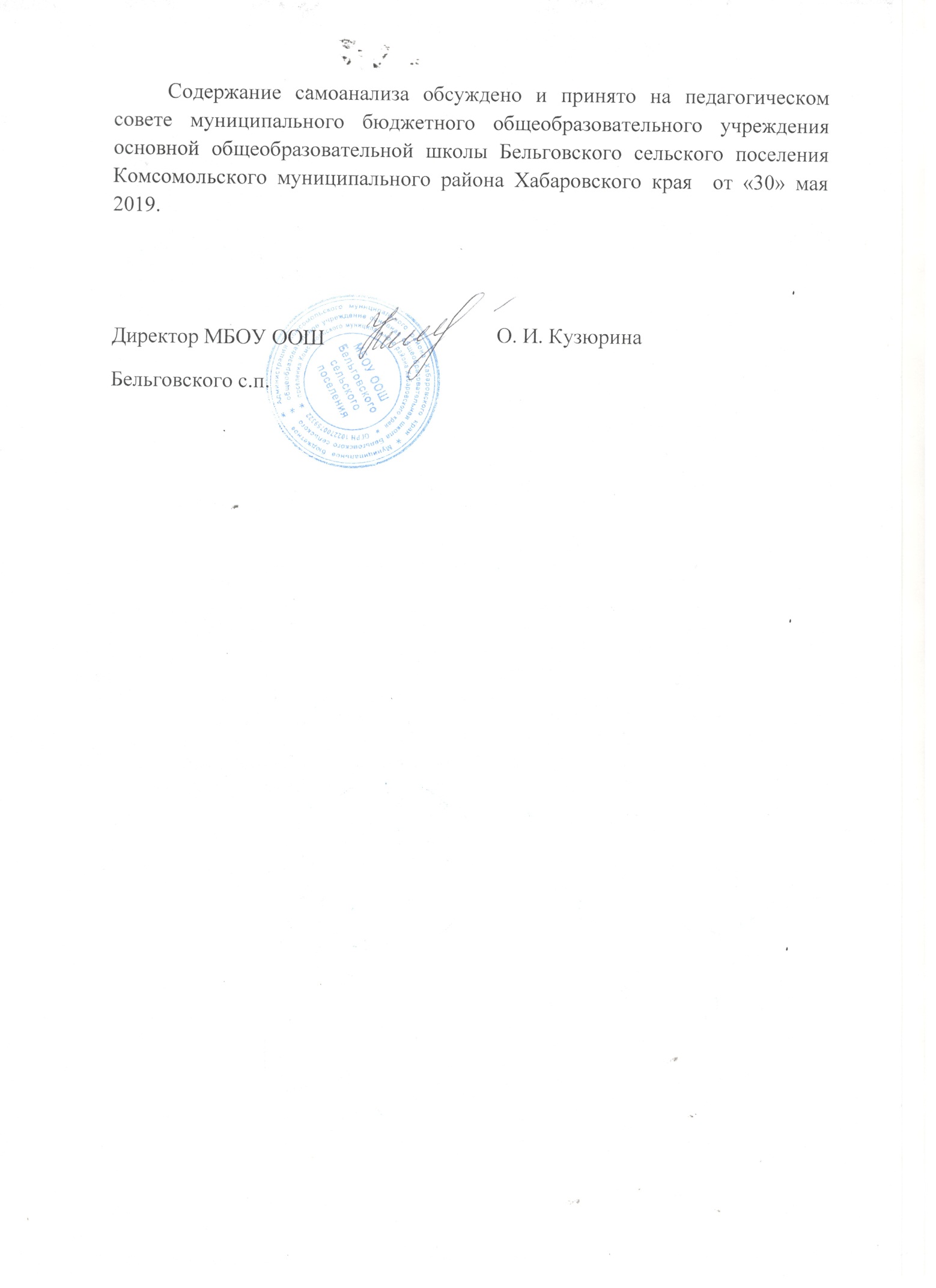 Год основания (указать документ, дата, №)Наименование ОУ Муниципальное бюджетное общеобразовательное учреждениеосновная общеобразовательная школаБельговского сельского поселенияКомсомольского муниципального района Хабаровского краяМесто нахождения ОУ - юридический адрес681055, Хабаровский край, Комсомольский район, село Бельго, ул. Школьная д.1-фактический адрес681055, Хабаровский край, Комсомольский район, село Бельго,ул. Школьная д.1-телефон8(4217) 56-78-35-факс-- e-mailbelgo.school@yandex.ru - адрес сайта в интернете www.belgo-school.ruМиссия:Верим в человека, носителя высшего разума,Верим в победу Разума над силами зла,Верим, что наши воспитанники вырастут образованными людьми,Способными преобразовать Россию,Думающими о судьбе человечества планеты Земля.1.1.Учредительные документы ОУ1.1.Учредительные документы ОУ1.1.Учредительные документы ОУ- уставУстав муниципального бюджетного общеобразовательного учреждения основной общеобразовательной школы Бельговского сельского поселения от 27.06.2014 г. №516Устав муниципального бюджетного общеобразовательного учреждения основной общеобразовательной школы Бельговского сельского поселения от 27.06.2014 г. №5161.2. УчредительАдминистрация Комсомольского муниципального района Администрация Комсомольского муниципального района 1.3. Организационно-правовая форма 1.3. Организационно-правовая форма 1.3. Организационно-правовая форма -свидетельство о внесении записи в единый государственный реестр юридических лиц Свидетельство 27 000704182 дата выдачи 21 декабря 2002г. Регистрирующий орган Инспекция Министерства по налогам и сборам России по комсомольскому району Хабаровского края Свидетельство 27 001665143 дата выдачи 30 мая 2008г  Регистрирующий орган Инспекция Министерства по налогам и сборам России по комсомольскому району Хабаровского краяСвидетельство 27 001802018 дата выдачи 2 сентября 2008г. Регистрирующий орган Инспекция Министерства по налогам и сборам России по комсомольскому району Хабаровского краяСвидетельство 27 001705603 дата выдачи 22 сентября 2009 г. Регистрирующий орган Инспекция Министерства по налогам и сборам России по комсомольскому району Хабаровского краяСвидетельство 27 001778089 дата выдачи 17 ноября  2011 г. Регистрирующий орган Инспекция Министерства по налогам и сборам России по комсомольскому району Хабаровского краяСвидетельство 27 001775609 дата выдачи 25 декабря 2012г. Регистрирующий орган Инспекция Министерства по налогам и сборам России по комсомольскому району Хабаровского краяСвидетельство 27 000704182 дата выдачи 21 декабря 2002г. Регистрирующий орган Инспекция Министерства по налогам и сборам России по комсомольскому району Хабаровского края Свидетельство 27 001665143 дата выдачи 30 мая 2008г  Регистрирующий орган Инспекция Министерства по налогам и сборам России по комсомольскому району Хабаровского краяСвидетельство 27 001802018 дата выдачи 2 сентября 2008г. Регистрирующий орган Инспекция Министерства по налогам и сборам России по комсомольскому району Хабаровского краяСвидетельство 27 001705603 дата выдачи 22 сентября 2009 г. Регистрирующий орган Инспекция Министерства по налогам и сборам России по комсомольскому району Хабаровского краяСвидетельство 27 001778089 дата выдачи 17 ноября  2011 г. Регистрирующий орган Инспекция Министерства по налогам и сборам России по комсомольскому району Хабаровского краяСвидетельство 27 001775609 дата выдачи 25 декабря 2012г. Регистрирующий орган Инспекция Министерства по налогам и сборам России по комсомольскому району Хабаровского края-свидетельство о постановке на учет юридического лица в налоговом органе по месту нахождения на территории Российской Федерации  Свидетельство серия 27 номер 002193892 дата выдачи 2 августа 2001г. Межрайонной инспекцией Федеральной службы № 8 по Хабаровскому краю, код причины 2728Свидетельство серия 27 номер 002193892 дата выдачи 2 августа 2001г. Межрайонной инспекцией Федеральной службы № 8 по Хабаровскому краю, код причины 27281.4. Документы, подтверждающие наличие оснащенных зданий и территорий на законном основании Свидетельство о государственной регистрации права № 27-27/002-27/039/201/2015-1285/3Свидетельство о государственной регистрации права № 27-27/002-27/039/201/2015-1285/31.5. Лицензия Серия 27Л01 № 0000411Дата выдачи24 апреля 2014г.Серия 27Л01 № 0000411Дата выдачи24 апреля 2014г.1.6. Аккредитация образовательного учреждения Дата прохождения последней аккредитации13 ноября 2014г. - общеобразовательные программы, прошедшие государственную аккредитацию:Общеобразовательная программа дошкольного общего образованияОбщеобразовательная программа начального общего образованияОбщеобразовательная программа основного общего образованияДата прохождения последней аккредитации13 ноября 2014г. - общеобразовательные программы, прошедшие государственную аккредитацию:Общеобразовательная программа дошкольного общего образованияОбщеобразовательная программа начального общего образованияОбщеобразовательная программа основного общего образования1.7. Свидетельство о государственной аккредитацииСвидетельство 27А01 № 0000231, регистрационный номер 539 от 13 ноября 2014 г. Действительно до 13 ноября 2026 года, выдано Министерством образования и науки Хабаровского края Свидетельство 27А01 № 0000231, регистрационный номер 539 от 13 ноября 2014 г. Действительно до 13 ноября 2026 года, выдано Министерством образования и науки Хабаровского края 1.8. государственный статус -тип- видОбщеобразовательное учреждениеОсновная общеобразовательная школа Общеобразовательное учреждениеОсновная общеобразовательная школа 1.9. Программа развития ОУНазвание «Школа мысли, действия, чувств.» 2014-2019 годУтверждена управляющим советом протокол № 1от 29.08.2014г. Название «Школа мысли, действия, чувств.» 2014-2019 годУтверждена управляющим советом протокол № 1от 29.08.2014г. 1.10. Локальные акты ОУ 1.10. Локальные акты ОУ Утверждены Утверждены Положение об общем собрании работниковПоложение об общем собрании работниковПедагогическим советом от 28.08. 2014г. № 1Педагогическим советом от 28.08. 2014г. № 1Положение о Комиссии по урегулированию споров между участниками образовательных отношенийПоложение о Комиссии по урегулированию споров между участниками образовательных отношенийПедагогическим советом от 28.08. 2014г. № 1Педагогическим советом от 28.08. 2014г. № 1Положение о Педагогическом советеПоложение о Педагогическом советеПедагогическим советом от 28.08. 2014г. № 1Педагогическим советом от 28.08. 2014г. № 1Правила внутреннего трудового распорядкаПравила внутреннего трудового распорядкаПедагогическим советом от 28.08. 2014г. № 1Педагогическим советом от 28.08. 2014г. № 1Порядок оформления возникновения, изменения и прекращения отношений между образовательным учреждением и обучающимися и (или) родителями (законными представителями) несовершеннолетних обучающихся МБОУ ООШ Бельговского с.п. Порядок оформления возникновения, изменения и прекращения отношений между образовательным учреждением и обучающимися и (или) родителями (законными представителями) несовершеннолетних обучающихся МБОУ ООШ Бельговского с.п. Педагогическим советом от 28.08. 2014г. № 1Педагогическим советом от 28.08. 2014г. № 1Правила приема обучающихся в МБОУ ООШ Бельговского с.п. и выбытия из нееПравила приема обучающихся в МБОУ ООШ Бельговского с.п. и выбытия из нееПедагогическим советом от 28.08. 2014г. № 1Педагогическим советом от 28.08. 2014г. № 1Правила внутреннего распорядка обучающихсяПравила внутреннего распорядка обучающихсяПедагогическим советом от 28.08. 2014г. № 1Педагогическим советом от 28.08. 2014г. № 1Положение об Управляющем совете  Положение об Управляющем совете  Педагогическим советом от 28.08. 2014г. № 1Педагогическим советом от 28.08. 2014г. № 1Порядок доступа педагогических работников к информационно-телекоммуникационным сетям и базам данных, учебным и методическим материалам, материально-техническим средствам обеспеченияПорядок доступа педагогических работников к информационно-телекоммуникационным сетям и базам данных, учебным и методическим материалам, материально-техническим средствам обеспеченияПедагогическим советом от 28.08. 2014г. № 1Педагогическим советом от 28.08. 2014г. № 1Положение об организации внеурочной деятельности учащихся Положение об организации внеурочной деятельности учащихся Педагогическим советом от 28.08. 2014г. № 1Педагогическим советом от 28.08. 2014г. № 1Положение об итоговой аттестации выпускников 9 класса МБОУ ООШ Бельговского с.п.Положение об итоговой аттестации выпускников 9 класса МБОУ ООШ Бельговского с.п.Педагогическим советом от 28.08. 2014г. № 1Педагогическим советом от 28.08. 2014г. № 1Положение о внутришкольном контроле МБОУ ООШ Бельговского с.п.Положение о внутришкольном контроле МБОУ ООШ Бельговского с.п.Педагогическим советом от 28.08. 2014г. № 1Педагогическим советом от 28.08. 2014г. № 1О материально-техническом обеспечении МБОУ ООШ с.п. БельгоО материально-техническом обеспечении МБОУ ООШ с.п. БельгоО материально-техническом обеспечении МБОУ ООШ с.п. БельгоО материально-техническом обеспечении МБОУ ООШ с.п. БельгоО материально-техническом обеспечении МБОУ ООШ с.п. БельгоО материально-техническом обеспечении МБОУ ООШ с.п. БельгоО материально-техническом обеспечении МБОУ ООШ с.п. Бельго1Наименование учрежденияФактическое состояние объектаФактическое состояние объектаФактическое состояние объектаФактическое состояние объектаФактическое состояние объектаФактическое состояние объекта2Адрес681055 Хабаровский край Комсомольский район с.п. Бельго  ул. Школьная д.1681055 Хабаровский край Комсомольский район с.п. Бельго  ул. Школьная д.1681055 Хабаровский край Комсомольский район с.п. Бельго  ул. Школьная д.1681055 Хабаровский край Комсомольский район с.п. Бельго  ул. Школьная д.1681055 Хабаровский край Комсомольский район с.п. Бельго  ул. Школьная д.1681055 Хабаровский край Комсомольский район с.п. Бельго  ул. Школьная д.13Руководитель учреждения, телефонКузюрина Ольга Ивановна 567835Кузюрина Ольга Ивановна 567835Кузюрина Ольга Ивановна 567835Кузюрина Ольга Ивановна 567835Кузюрина Ольга Ивановна 567835Кузюрина Ольга Ивановна 5678354Ведомственная принадлежностьАдминистрация Комсомольского муниципального районаАдминистрация Комсомольского муниципального районаАдминистрация Комсомольского муниципального районаАдминистрация Комсомольского муниципального районаАдминистрация Комсомольского муниципального районаАдминистрация Комсомольского муниципального района5Профиль учрежденияОбщеобразовательныйОбщеобразовательныйОбщеобразовательныйОбщеобразовательныйОбщеобразовательныйОбщеобразовательный6Характеристика территории 6.1.место расположения (внутри микрорайона, квартала, в ССЗ пром. предприятия, в санитарном разрыве от гаражей, автостоянок и. т.д.), ограждение, освещение, наличие покрытия въездов и входов Школа расположена в центре села, автостоянок и гаражей нет. Находится в санитарном разрыве с котельной школы. Территория ограждена забором из сетки рабицы., имеются два въезда. Освещение  территории обеспечено восемью уличными светильниками мощностью 150 Вт. Площадь перед школой асфальтирована, вокруг здания  школы проложена дорога с асфальтированным покрытием.Школа расположена в центре села, автостоянок и гаражей нет. Находится в санитарном разрыве с котельной школы. Территория ограждена забором из сетки рабицы., имеются два въезда. Освещение  территории обеспечено восемью уличными светильниками мощностью 150 Вт. Площадь перед школой асфальтирована, вокруг здания  школы проложена дорога с асфальтированным покрытием.Школа расположена в центре села, автостоянок и гаражей нет. Находится в санитарном разрыве с котельной школы. Территория ограждена забором из сетки рабицы., имеются два въезда. Освещение  территории обеспечено восемью уличными светильниками мощностью 150 Вт. Площадь перед школой асфальтирована, вокруг здания  школы проложена дорога с асфальтированным покрытием.Школа расположена в центре села, автостоянок и гаражей нет. Находится в санитарном разрыве с котельной школы. Территория ограждена забором из сетки рабицы., имеются два въезда. Освещение  территории обеспечено восемью уличными светильниками мощностью 150 Вт. Площадь перед школой асфальтирована, вокруг здания  школы проложена дорога с асфальтированным покрытием.Школа расположена в центре села, автостоянок и гаражей нет. Находится в санитарном разрыве с котельной школы. Территория ограждена забором из сетки рабицы., имеются два въезда. Освещение  территории обеспечено восемью уличными светильниками мощностью 150 Вт. Площадь перед школой асфальтирована, вокруг здания  школы проложена дорога с асфальтированным покрытием.Школа расположена в центре села, автостоянок и гаражей нет. Находится в санитарном разрыве с котельной школы. Территория ограждена забором из сетки рабицы., имеются два въезда. Освещение  территории обеспечено восемью уличными светильниками мощностью 150 Вт. Площадь перед школой асфальтирована, вокруг здания  школы проложена дорога с асфальтированным покрытием.6.2.источники вредного влияния (загрязнение атмосферного воздуха, шум, ЭМП и т.д.) источников вредного влияния нетисточников вредного влияния нетисточников вредного влияния нетисточников вредного влияния нетисточников вредного влияния нетисточников вредного влияния нет6.3.участок (общая площадь, площадь на 1 учащегося в соответствии с приложением 7  СНиП 2.07.01-89, зонирование территории)  Площадь на одного учащегося 267 кв.м., площадь участка - 11512,  кв. м., количество учащихся  - 43Площадь на одного учащегося 267 кв.м., площадь участка - 11512,  кв. м., количество учащихся  - 43Площадь на одного учащегося 267 кв.м., площадь участка - 11512,  кв. м., количество учащихся  - 43Площадь на одного учащегося 267 кв.м., площадь участка - 11512,  кв. м., количество учащихся  - 43Площадь на одного учащегося 267 кв.м., площадь участка - 11512,  кв. м., количество учащихся  - 43Площадь на одного учащегося 267 кв.м., площадь участка - 11512,  кв. м., количество учащихся  - 436.4.физкультурно-спортивная зона (размещение по отношению к зданию, перечень спортивных площадок и их покрытие, техническое состояние оборудования, наличие игровой площадки)Физкультурно - спортивная зона ( стадион) размещена со стороны спортивного зала, имеет футбольное поле с покрытием газон, волейбольную, баскетбольную, гимнастическую площадки (покрытие гравийно - щебеночная смесь), беговая дорожка (покрытие гравийно - щебеночная смесь), игровая площадка имеется.Физкультурно - спортивная зона ( стадион) размещена со стороны спортивного зала, имеет футбольное поле с покрытием газон, волейбольную, баскетбольную, гимнастическую площадки (покрытие гравийно - щебеночная смесь), беговая дорожка (покрытие гравийно - щебеночная смесь), игровая площадка имеется.Физкультурно - спортивная зона ( стадион) размещена со стороны спортивного зала, имеет футбольное поле с покрытием газон, волейбольную, баскетбольную, гимнастическую площадки (покрытие гравийно - щебеночная смесь), беговая дорожка (покрытие гравийно - щебеночная смесь), игровая площадка имеется.Физкультурно - спортивная зона ( стадион) размещена со стороны спортивного зала, имеет футбольное поле с покрытием газон, волейбольную, баскетбольную, гимнастическую площадки (покрытие гравийно - щебеночная смесь), беговая дорожка (покрытие гравийно - щебеночная смесь), игровая площадка имеется.Физкультурно - спортивная зона ( стадион) размещена со стороны спортивного зала, имеет футбольное поле с покрытием газон, волейбольную, баскетбольную, гимнастическую площадки (покрытие гравийно - щебеночная смесь), беговая дорожка (покрытие гравийно - щебеночная смесь), игровая площадка имеется.Физкультурно - спортивная зона ( стадион) размещена со стороны спортивного зала, имеет футбольное поле с покрытием газон, волейбольную, баскетбольную, гимнастическую площадки (покрытие гравийно - щебеночная смесь), беговая дорожка (покрытие гравийно - щебеночная смесь), игровая площадка имеется.6.5.хозяйственная зона (оборудование площадки под мусоросборники, количество мусоросборников с крышками.площадки для хранения топлива, отходов от сгорания топлива, выгреб, скважина, колодец, удаленность их от здания  школы)площадка под мусоросборники бетонированная, количество мусоросборников с крышками - 3, удаленность от школы - 60 м. Мусор вывозится по договору. площадка под мусоросборники бетонированная, количество мусоросборников с крышками - 3, удаленность от школы - 60 м. Мусор вывозится по договору. площадка под мусоросборники бетонированная, количество мусоросборников с крышками - 3, удаленность от школы - 60 м. Мусор вывозится по договору. площадка под мусоросборники бетонированная, количество мусоросборников с крышками - 3, удаленность от школы - 60 м. Мусор вывозится по договору. площадка под мусоросборники бетонированная, количество мусоросборников с крышками - 3, удаленность от школы - 60 м. Мусор вывозится по договору. площадка под мусоросборники бетонированная, количество мусоросборников с крышками - 3, удаленность от школы - 60 м. Мусор вывозится по договору. 7.Характеристика здания учреждения7.1.Здание типовое                  /приспособленное,                       год постройки, износ здания и конструкций по сведениям БТИЗдание типовое, год постройки 2009, износ - 0%Здание типовое, год постройки 2009, износ - 0%Здание типовое, год постройки 2009, износ - 0%Здание типовое, год постройки 2009, износ - 0%Здание типовое, год постройки 2009, износ - 0%Здание типовое, год постройки 2009, износ - 0%7.2.Планировка (коридорная, секционная)коридорнаякоридорнаякоридорнаякоридорнаякоридорнаякоридорная7.3.Рекреации (коридорного или зального типа, общая площадь, площвдь на 1 учащегося)коридорный и зальный тип общая площадь - 906 кв. м., на 1 учащегося - 21 кв. м..коридорный и зальный тип общая площадь - 906 кв. м., на 1 учащегося - 21 кв. м..коридорный и зальный тип общая площадь - 906 кв. м., на 1 учащегося - 21 кв. м..коридорный и зальный тип общая площадь - 906 кв. м., на 1 учащегося - 21 кв. м..коридорный и зальный тип общая площадь - 906 кв. м., на 1 учащегося - 21 кв. м..коридорный и зальный тип общая площадь - 906 кв. м., на 1 учащегося - 21 кв. м..7.4.Характеристика учебных помещений I ступеньI ступеньI ступеньII-III ступеньII-III ступеньII-III ступеньколичество классных комнат для каждой  ступени, размещение (секция, этаж)333999количество классных комнат площадьюдо 40 кв. м48-52 кв. мболее 52 кв. мдо 40 кв. м48-52 кв. мболее 52 кв. мколичество классных комнат площадью372обеспеченность мебелью (регулируемая/нерегулируемая, размеры в соответствии с ростом учащихся)Обеспечены регулируемой мебелью, размеры установлены в соответствии с ростом учащихся.Обеспечены регулируемой мебелью, размеры установлены в соответствии с ростом учащихся.Обеспечены регулируемой мебелью, размеры установлены в соответствии с ростом учащихся.Обеспечены регулируемой мебелью, размеры установлены в соответствии с ростом учащихся.Обеспечены регулируемой мебелью, размеры установлены в соответствии с ростом учащихся.Обеспечены регулируемой мебелью, размеры установлены в соответствии с ростом учащихся.специализированные кабинеты  (количество, площадь, обеспеченность специализированной мебелью, оборудованием, наличие лаборантской), в том числе:количество - 6: информатика (33 кв. м. + лаборантская 16.7 кв. м.), естествознание  (33 кв. м. + лаборантская 16.7 кв. м.), физика - математика  (33 кв. м. + лаборантская 16.7 кв. м.), домоводства  (33 кв. м. + лаборантская 16.7 кв. м.), иностранного языка  (33 кв. м.),количество - 6: информатика (33 кв. м. + лаборантская 16.7 кв. м.), естествознание  (33 кв. м. + лаборантская 16.7 кв. м.), физика - математика  (33 кв. м. + лаборантская 16.7 кв. м.), домоводства  (33 кв. м. + лаборантская 16.7 кв. м.), иностранного языка  (33 кв. м.),количество - 6: информатика (33 кв. м. + лаборантская 16.7 кв. м.), естествознание  (33 кв. м. + лаборантская 16.7 кв. м.), физика - математика  (33 кв. м. + лаборантская 16.7 кв. м.), домоводства  (33 кв. м. + лаборантская 16.7 кв. м.), иностранного языка  (33 кв. м.),количество - 6: информатика (33 кв. м. + лаборантская 16.7 кв. м.), естествознание  (33 кв. м. + лаборантская 16.7 кв. м.), физика - математика  (33 кв. м. + лаборантская 16.7 кв. м.), домоводства  (33 кв. м. + лаборантская 16.7 кв. м.), иностранного языка  (33 кв. м.),количество - 6: информатика (33 кв. м. + лаборантская 16.7 кв. м.), естествознание  (33 кв. м. + лаборантская 16.7 кв. м.), физика - математика  (33 кв. м. + лаборантская 16.7 кв. м.), домоводства  (33 кв. м. + лаборантская 16.7 кв. м.), иностранного языка  (33 кв. м.),количество - 6: информатика (33 кв. м. + лаборантская 16.7 кв. м.), естествознание  (33 кв. м. + лаборантская 16.7 кв. м.), физика - математика  (33 кв. м. + лаборантская 16.7 кв. м.), домоводства  (33 кв. м. + лаборантская 16.7 кв. м.), иностранного языка  (33 кв. м.),физики, математикадоска аудиторная - 1,  стол учительский – 1,  компьютер - 1,  стол демонстрационный — 1, комплект парт со стульями – 6,  шкаф лабораторный — 3,  шкаф ы — 3,  тумба плакатная - 1,  Кабинет физики набор - 1доска аудиторная - 1,  стол учительский – 1,  компьютер - 1,  стол демонстрационный — 1, комплект парт со стульями – 6,  шкаф лабораторный — 3,  шкаф ы — 3,  тумба плакатная - 1,  Кабинет физики набор - 1доска аудиторная - 1,  стол учительский – 1,  компьютер - 1,  стол демонстрационный — 1, комплект парт со стульями – 6,  шкаф лабораторный — 3,  шкаф ы — 3,  тумба плакатная - 1,  Кабинет физики набор - 1доска аудиторная - 1,  стол учительский – 1,  компьютер - 1,  стол демонстрационный — 1, комплект парт со стульями – 6,  шкаф лабораторный — 3,  шкаф ы — 3,  тумба плакатная - 1,  Кабинет физики набор - 1доска аудиторная - 1,  стол учительский – 1,  компьютер - 1,  стол демонстрационный — 1, комплект парт со стульями – 6,  шкаф лабораторный — 3,  шкаф ы — 3,  тумба плакатная - 1,  Кабинет физики набор - 1доска аудиторная - 1,  стол учительский – 1,  компьютер - 1,  стол демонстрационный — 1, комплект парт со стульями – 6,  шкаф лабораторный — 3,  шкаф ы — 3,  тумба плакатная - 1,  Кабинет физики набор - 1естествознания(химии, биология) доска аудиторная – 1, стол учительский – 1,  стол демонстрационный — 1, тумба передвижная  — 2,  комплект парт со стульями – 8,  парты одноместные со стульями — 2,  шкафы для хранения лабораторного оборудования оборудования –3,шкафы — стеллажи — 2,  шкаф вытяжной 1,  персональный компьютер — 1, микроскоп — 2,  барометр — 1,  1компас — 1,  термометр — 1,  теллурий — 2, весы учебные — 2,  глобус — 4,  коллекция «Периодическая система элементов» - 1, коллекции горных пород и минералов - 1, - коллекция «Полезные ископаемые» - 
влажные препараты - 1,  доска аудиторная – 1, стол учительский – 1,  стол демонстрационный — 1, тумба передвижная  — 2,  комплект парт со стульями – 8,  парты одноместные со стульями — 2,  шкафы для хранения лабораторного оборудования оборудования –3,шкафы — стеллажи — 2,  шкаф вытяжной 1,  персональный компьютер — 1, микроскоп — 2,  барометр — 1,  1компас — 1,  термометр — 1,  теллурий — 2, весы учебные — 2,  глобус — 4,  коллекция «Периодическая система элементов» - 1, коллекции горных пород и минералов - 1, - коллекция «Полезные ископаемые» - 
влажные препараты - 1,  доска аудиторная – 1, стол учительский – 1,  стол демонстрационный — 1, тумба передвижная  — 2,  комплект парт со стульями – 8,  парты одноместные со стульями — 2,  шкафы для хранения лабораторного оборудования оборудования –3,шкафы — стеллажи — 2,  шкаф вытяжной 1,  персональный компьютер — 1, микроскоп — 2,  барометр — 1,  1компас — 1,  термометр — 1,  теллурий — 2, весы учебные — 2,  глобус — 4,  коллекция «Периодическая система элементов» - 1, коллекции горных пород и минералов - 1, - коллекция «Полезные ископаемые» - 
влажные препараты - 1,  доска аудиторная – 1, стол учительский – 1,  стол демонстрационный — 1, тумба передвижная  — 2,  комплект парт со стульями – 8,  парты одноместные со стульями — 2,  шкафы для хранения лабораторного оборудования оборудования –3,шкафы — стеллажи — 2,  шкаф вытяжной 1,  персональный компьютер — 1, микроскоп — 2,  барометр — 1,  1компас — 1,  термометр — 1,  теллурий — 2, весы учебные — 2,  глобус — 4,  коллекция «Периодическая система элементов» - 1, коллекции горных пород и минералов - 1, - коллекция «Полезные ископаемые» - 
влажные препараты - 1,  доска аудиторная – 1, стол учительский – 1,  стол демонстрационный — 1, тумба передвижная  — 2,  комплект парт со стульями – 8,  парты одноместные со стульями — 2,  шкафы для хранения лабораторного оборудования оборудования –3,шкафы — стеллажи — 2,  шкаф вытяжной 1,  персональный компьютер — 1, микроскоп — 2,  барометр — 1,  1компас — 1,  термометр — 1,  теллурий — 2, весы учебные — 2,  глобус — 4,  коллекция «Периодическая система элементов» - 1, коллекции горных пород и минералов - 1, - коллекция «Полезные ископаемые» - 
влажные препараты - 1,  доска аудиторная – 1, стол учительский – 1,  стол демонстрационный — 1, тумба передвижная  — 2,  комплект парт со стульями – 8,  парты одноместные со стульями — 2,  шкафы для хранения лабораторного оборудования оборудования –3,шкафы — стеллажи — 2,  шкаф вытяжной 1,  персональный компьютер — 1, микроскоп — 2,  барометр — 1,  1компас — 1,  термометр — 1,  теллурий — 2, весы учебные — 2,  глобус — 4,  коллекция «Периодическая система элементов» - 1, коллекции горных пород и минералов - 1, - коллекция «Полезные ископаемые» - 
влажные препараты - 1, технологияШвейные мастерские: машина швейная – 9, оверлог — 2,  утюг — 2,  гладильная доска — 2,  закроечный стол - 1,  стол учительский — 1,  комплект парт одноместных со стульями - 8, 
Столярная мастерская: пила циркулярная, станок слесарный, станок сверлильный,  станок токарный по дереву, станок фрезерный, - рубанок, - фреза электрическая , - дрель , - лобзик,,- набор ручных инструментов,  пылесос для стружки,Швейные мастерские: машина швейная – 9, оверлог — 2,  утюг — 2,  гладильная доска — 2,  закроечный стол - 1,  стол учительский — 1,  комплект парт одноместных со стульями - 8, 
Столярная мастерская: пила циркулярная, станок слесарный, станок сверлильный,  станок токарный по дереву, станок фрезерный, - рубанок, - фреза электрическая , - дрель , - лобзик,,- набор ручных инструментов,  пылесос для стружки,Швейные мастерские: машина швейная – 9, оверлог — 2,  утюг — 2,  гладильная доска — 2,  закроечный стол - 1,  стол учительский — 1,  комплект парт одноместных со стульями - 8, 
Столярная мастерская: пила циркулярная, станок слесарный, станок сверлильный,  станок токарный по дереву, станок фрезерный, - рубанок, - фреза электрическая , - дрель , - лобзик,,- набор ручных инструментов,  пылесос для стружки,Швейные мастерские: машина швейная – 9, оверлог — 2,  утюг — 2,  гладильная доска — 2,  закроечный стол - 1,  стол учительский — 1,  комплект парт одноместных со стульями - 8, 
Столярная мастерская: пила циркулярная, станок слесарный, станок сверлильный,  станок токарный по дереву, станок фрезерный, - рубанок, - фреза электрическая , - дрель , - лобзик,,- набор ручных инструментов,  пылесос для стружки,Швейные мастерские: машина швейная – 9, оверлог — 2,  утюг — 2,  гладильная доска — 2,  закроечный стол - 1,  стол учительский — 1,  комплект парт одноместных со стульями - 8, 
Столярная мастерская: пила циркулярная, станок слесарный, станок сверлильный,  станок токарный по дереву, станок фрезерный, - рубанок, - фреза электрическая , - дрель , - лобзик,,- набор ручных инструментов,  пылесос для стружки,Швейные мастерские: машина швейная – 9, оверлог — 2,  утюг — 2,  гладильная доска — 2,  закроечный стол - 1,  стол учительский — 1,  комплект парт одноместных со стульями - 8, 
Столярная мастерская: пила циркулярная, станок слесарный, станок сверлильный,  станок токарный по дереву, станок фрезерный, - рубанок, - фреза электрическая , - дрель , - лобзик,,- набор ручных инструментов,  пылесос для стружки,информатикиинтерактивная доска-1 ,Маркерная доска – 1, Стол учителя  - 1,  Комплект парт – 5, Аппарат копировальный – 1, принтер лазерный  - 1,  Сканер – 1, Коддиционер – 1,  Тумба плакатная – 2, Шкаф  - 3, Экрант проекционный на штативе – 1, Проектор прекционный -  1,  Ноутбук – 2,   модем – 1. компьютер ученический – 7, стойка для экрана — 1, видеокамера — 1, цифровой фотоаппарат — 1,  DVD — 2, Музыкальный центр - 1интерактивная доска-1 ,Маркерная доска – 1, Стол учителя  - 1,  Комплект парт – 5, Аппарат копировальный – 1, принтер лазерный  - 1,  Сканер – 1, Коддиционер – 1,  Тумба плакатная – 2, Шкаф  - 3, Экрант проекционный на штативе – 1, Проектор прекционный -  1,  Ноутбук – 2,   модем – 1. компьютер ученический – 7, стойка для экрана — 1, видеокамера — 1, цифровой фотоаппарат — 1,  DVD — 2, Музыкальный центр - 1интерактивная доска-1 ,Маркерная доска – 1, Стол учителя  - 1,  Комплект парт – 5, Аппарат копировальный – 1, принтер лазерный  - 1,  Сканер – 1, Коддиционер – 1,  Тумба плакатная – 2, Шкаф  - 3, Экрант проекционный на штативе – 1, Проектор прекционный -  1,  Ноутбук – 2,   модем – 1. компьютер ученический – 7, стойка для экрана — 1, видеокамера — 1, цифровой фотоаппарат — 1,  DVD — 2, Музыкальный центр - 1интерактивная доска-1 ,Маркерная доска – 1, Стол учителя  - 1,  Комплект парт – 5, Аппарат копировальный – 1, принтер лазерный  - 1,  Сканер – 1, Коддиционер – 1,  Тумба плакатная – 2, Шкаф  - 3, Экрант проекционный на штативе – 1, Проектор прекционный -  1,  Ноутбук – 2,   модем – 1. компьютер ученический – 7, стойка для экрана — 1, видеокамера — 1, цифровой фотоаппарат — 1,  DVD — 2, Музыкальный центр - 1интерактивная доска-1 ,Маркерная доска – 1, Стол учителя  - 1,  Комплект парт – 5, Аппарат копировальный – 1, принтер лазерный  - 1,  Сканер – 1, Коддиционер – 1,  Тумба плакатная – 2, Шкаф  - 3, Экрант проекционный на штативе – 1, Проектор прекционный -  1,  Ноутбук – 2,   модем – 1. компьютер ученический – 7, стойка для экрана — 1, видеокамера — 1, цифровой фотоаппарат — 1,  DVD — 2, Музыкальный центр - 1интерактивная доска-1 ,Маркерная доска – 1, Стол учителя  - 1,  Комплект парт – 5, Аппарат копировальный – 1, принтер лазерный  - 1,  Сканер – 1, Коддиционер – 1,  Тумба плакатная – 2, Шкаф  - 3, Экрант проекционный на штативе – 1, Проектор прекционный -  1,  Ноутбук – 2,   модем – 1. компьютер ученический – 7, стойка для экрана — 1, видеокамера — 1, цифровой фотоаппарат — 1,  DVD — 2, Музыкальный центр - 1ИЗО  доска магнитная аудиторная — 1,  стол учительский однотумбовый  — 1,  комплект парт со стульями — 6,  шкафы – стеллажи для хранения оборудования — 2,   тумба для таблиц – 1,  Магнитофон-1  доска магнитная аудиторная — 1,  стол учительский однотумбовый  — 1,  комплект парт со стульями — 6,  шкафы – стеллажи для хранения оборудования — 2,   тумба для таблиц – 1,  Магнитофон-1  доска магнитная аудиторная — 1,  стол учительский однотумбовый  — 1,  комплект парт со стульями — 6,  шкафы – стеллажи для хранения оборудования — 2,   тумба для таблиц – 1,  Магнитофон-1  доска магнитная аудиторная — 1,  стол учительский однотумбовый  — 1,  комплект парт со стульями — 6,  шкафы – стеллажи для хранения оборудования — 2,   тумба для таблиц – 1,  Магнитофон-1  доска магнитная аудиторная — 1,  стол учительский однотумбовый  — 1,  комплект парт со стульями — 6,  шкафы – стеллажи для хранения оборудования — 2,   тумба для таблиц – 1,  Магнитофон-1  доска магнитная аудиторная — 1,  стол учительский однотумбовый  — 1,  комплект парт со стульями — 6,  шкафы – стеллажи для хранения оборудования — 2,   тумба для таблиц – 1,  Магнитофон-1лингафонныхЛингафонный кабинет - 1, - доска аудиторная 3 х элементная - 1,Стол учительский – 1,  стол учительский - 1,  парты ученические (комплект) - 6, - шкафы – стеллажи для хранения оборудования - 3, - тумба – 1,Лингафонный кабинет - 1, - доска аудиторная 3 х элементная - 1,Стол учительский – 1,  стол учительский - 1,  парты ученические (комплект) - 6, - шкафы – стеллажи для хранения оборудования - 3, - тумба – 1,Лингафонный кабинет - 1, - доска аудиторная 3 х элементная - 1,Стол учительский – 1,  стол учительский - 1,  парты ученические (комплект) - 6, - шкафы – стеллажи для хранения оборудования - 3, - тумба – 1,Лингафонный кабинет - 1, - доска аудиторная 3 х элементная - 1,Стол учительский – 1,  стол учительский - 1,  парты ученические (комплект) - 6, - шкафы – стеллажи для хранения оборудования - 3, - тумба – 1,Лингафонный кабинет - 1, - доска аудиторная 3 х элементная - 1,Стол учительский – 1,  стол учительский - 1,  парты ученические (комплект) - 6, - шкафы – стеллажи для хранения оборудования - 3, - тумба – 1,Лингафонный кабинет - 1, - доска аудиторная 3 х элементная - 1,Стол учительский – 1,  стол учительский - 1,  парты ученические (комплект) - 6, - шкафы – стеллажи для хранения оборудования - 3, - тумба – 1,русского языка, литературы доска аудиторная - 1, - стол учительский - 1, - комплект парт со стульями - 6,  шкафы – стеллажи для хранения оборудования – 3,  ноутбук — 1, доска аудиторная - 1, - стол учительский - 1, - комплект парт со стульями - 6,  шкафы – стеллажи для хранения оборудования – 3,  ноутбук — 1, доска аудиторная - 1, - стол учительский - 1, - комплект парт со стульями - 6,  шкафы – стеллажи для хранения оборудования – 3,  ноутбук — 1, доска аудиторная - 1, - стол учительский - 1, - комплект парт со стульями - 6,  шкафы – стеллажи для хранения оборудования – 3,  ноутбук — 1, доска аудиторная - 1, - стол учительский - 1, - комплект парт со стульями - 6,  шкафы – стеллажи для хранения оборудования – 3,  ноутбук — 1, доска аудиторная - 1, - стол учительский - 1, - комплект парт со стульями - 6,  шкафы – стеллажи для хранения оборудования – 3,  ноутбук — 1, родного языкадоска аудиторная – 1, стол угловой учительский – 2, комплект парт со стульями – 5, шкафы – стеллажи для хранения оборудования – 2, тумба для таблиц – 1, ноутбук – 1, цветной принтер – 1, сканер-принтер – 1, экран проекционный – 1, проектор проекционный -  1, музыкальный центр – 1, музыкальная акустическая система – 1, видеокамера -1, фотоаппарат – 1, персональный компьютер – 1, стол компьютерный - 1.доска аудиторная – 1, стол угловой учительский – 2, комплект парт со стульями – 5, шкафы – стеллажи для хранения оборудования – 2, тумба для таблиц – 1, ноутбук – 1, цветной принтер – 1, сканер-принтер – 1, экран проекционный – 1, проектор проекционный -  1, музыкальный центр – 1, музыкальная акустическая система – 1, видеокамера -1, фотоаппарат – 1, персональный компьютер – 1, стол компьютерный - 1.доска аудиторная – 1, стол угловой учительский – 2, комплект парт со стульями – 5, шкафы – стеллажи для хранения оборудования – 2, тумба для таблиц – 1, ноутбук – 1, цветной принтер – 1, сканер-принтер – 1, экран проекционный – 1, проектор проекционный -  1, музыкальный центр – 1, музыкальная акустическая система – 1, видеокамера -1, фотоаппарат – 1, персональный компьютер – 1, стол компьютерный - 1.доска аудиторная – 1, стол угловой учительский – 2, комплект парт со стульями – 5, шкафы – стеллажи для хранения оборудования – 2, тумба для таблиц – 1, ноутбук – 1, цветной принтер – 1, сканер-принтер – 1, экран проекционный – 1, проектор проекционный -  1, музыкальный центр – 1, музыкальная акустическая система – 1, видеокамера -1, фотоаппарат – 1, персональный компьютер – 1, стол компьютерный - 1.доска аудиторная – 1, стол угловой учительский – 2, комплект парт со стульями – 5, шкафы – стеллажи для хранения оборудования – 2, тумба для таблиц – 1, ноутбук – 1, цветной принтер – 1, сканер-принтер – 1, экран проекционный – 1, проектор проекционный -  1, музыкальный центр – 1, музыкальная акустическая система – 1, видеокамера -1, фотоаппарат – 1, персональный компьютер – 1, стол компьютерный - 1.доска аудиторная – 1, стол угловой учительский – 2, комплект парт со стульями – 5, шкафы – стеллажи для хранения оборудования – 2, тумба для таблиц – 1, ноутбук – 1, цветной принтер – 1, сканер-принтер – 1, экран проекционный – 1, проектор проекционный -  1, музыкальный центр – 1, музыкальная акустическая система – 1, видеокамера -1, фотоаппарат – 1, персональный компьютер – 1, стол компьютерный - 1.обществознания, история, географиядоска аудиторная - 1, стол угловой учительский — 1,  комплект парт со стульями – 4,  стеллажи — 2,  тумба под таблицы — 1,  тумба под доской — 1,  персональный компьютер — 1,  принтер — 1,  доска аудиторная - 1, стол угловой учительский — 1,  комплект парт со стульями – 4,  стеллажи — 2,  тумба под таблицы — 1,  тумба под доской — 1,  персональный компьютер — 1,  принтер — 1,  доска аудиторная - 1, стол угловой учительский — 1,  комплект парт со стульями – 4,  стеллажи — 2,  тумба под таблицы — 1,  тумба под доской — 1,  персональный компьютер — 1,  принтер — 1,  доска аудиторная - 1, стол угловой учительский — 1,  комплект парт со стульями – 4,  стеллажи — 2,  тумба под таблицы — 1,  тумба под доской — 1,  персональный компьютер — 1,  принтер — 1,  доска аудиторная - 1, стол угловой учительский — 1,  комплект парт со стульями – 4,  стеллажи — 2,  тумба под таблицы — 1,  тумба под доской — 1,  персональный компьютер — 1,  принтер — 1,  доска аудиторная - 1, стол угловой учительский — 1,  комплект парт со стульями – 4,  стеллажи — 2,  тумба под таблицы — 1,  тумба под доской — 1,  персональный компьютер — 1,  принтер — 1,  начальные классы  Кабинет начальных классов: Комплект интерактивного оборудования - 1, стол учительский  однотумбовный— 1, стол компьютерный — 1, комплект парт со стульями — 8,  шкафы – стеллажи для хранения оборудования — 3,   тумба для таблиц – 1, 
Кабинет начальных классов: доска магнитная аудиторная — 1, стол учительский однотумбовый  — 1,  комплект парт со стульями — 6,  шкафы – стеллажи для хранения оборудования — 3,  тумба для таблиц – 1,  персональный компьютер — 1,   Кабинет начальных классов: Комплект интерактивного оборудования - 1, стол учительский  однотумбовный— 1, стол компьютерный — 1, комплект парт со стульями — 8,  шкафы – стеллажи для хранения оборудования — 3,   тумба для таблиц – 1, 
Кабинет начальных классов: доска магнитная аудиторная — 1, стол учительский однотумбовый  — 1,  комплект парт со стульями — 6,  шкафы – стеллажи для хранения оборудования — 3,  тумба для таблиц – 1,  персональный компьютер — 1,   Кабинет начальных классов: Комплект интерактивного оборудования - 1, стол учительский  однотумбовный— 1, стол компьютерный — 1, комплект парт со стульями — 8,  шкафы – стеллажи для хранения оборудования — 3,   тумба для таблиц – 1, 
Кабинет начальных классов: доска магнитная аудиторная — 1, стол учительский однотумбовый  — 1,  комплект парт со стульями — 6,  шкафы – стеллажи для хранения оборудования — 3,  тумба для таблиц – 1,  персональный компьютер — 1,   Кабинет начальных классов: Комплект интерактивного оборудования - 1, стол учительский  однотумбовный— 1, стол компьютерный — 1, комплект парт со стульями — 8,  шкафы – стеллажи для хранения оборудования — 3,   тумба для таблиц – 1, 
Кабинет начальных классов: доска магнитная аудиторная — 1, стол учительский однотумбовый  — 1,  комплект парт со стульями — 6,  шкафы – стеллажи для хранения оборудования — 3,  тумба для таблиц – 1,  персональный компьютер — 1,   Кабинет начальных классов: Комплект интерактивного оборудования - 1, стол учительский  однотумбовный— 1, стол компьютерный — 1, комплект парт со стульями — 8,  шкафы – стеллажи для хранения оборудования — 3,   тумба для таблиц – 1, 
Кабинет начальных классов: доска магнитная аудиторная — 1, стол учительский однотумбовый  — 1,  комплект парт со стульями — 6,  шкафы – стеллажи для хранения оборудования — 3,  тумба для таблиц – 1,  персональный компьютер — 1,   Кабинет начальных классов: Комплект интерактивного оборудования - 1, стол учительский  однотумбовный— 1, стол компьютерный — 1, комплект парт со стульями — 8,  шкафы – стеллажи для хранения оборудования — 3,   тумба для таблиц – 1, 
Кабинет начальных классов: доска магнитная аудиторная — 1, стол учительский однотумбовый  — 1,  комплект парт со стульями — 6,  шкафы – стеллажи для хранения оборудования — 3,  тумба для таблиц – 1,  персональный компьютер — 1, характеристика кабинета информатики, тип  ВДТ, площадь на 1 место, расстановка (периметральная, центральная), соблюдение требований к расстановкетип  ВДТ - электромеханический, площадь на 1 место - 6,7 кв.м. , расстановка периметральная, требований к расстановке соблюдены.Норма площади на 1 рабочее место и расстояние между рабочими местами соответствуют требованиям СанПиН 2.2.3\2.4.1340-03. Кабинет оборудован специализированной мебелью, стульями с регулируемыми спинками и высотой стула.  Для вентиляции воздуха установлен кондиционер, режим проветривания соблюдается.тип  ВДТ - электромеханический, площадь на 1 место - 6,7 кв.м. , расстановка периметральная, требований к расстановке соблюдены.Норма площади на 1 рабочее место и расстояние между рабочими местами соответствуют требованиям СанПиН 2.2.3\2.4.1340-03. Кабинет оборудован специализированной мебелью, стульями с регулируемыми спинками и высотой стула.  Для вентиляции воздуха установлен кондиционер, режим проветривания соблюдается.тип  ВДТ - электромеханический, площадь на 1 место - 6,7 кв.м. , расстановка периметральная, требований к расстановке соблюдены.Норма площади на 1 рабочее место и расстояние между рабочими местами соответствуют требованиям СанПиН 2.2.3\2.4.1340-03. Кабинет оборудован специализированной мебелью, стульями с регулируемыми спинками и высотой стула.  Для вентиляции воздуха установлен кондиционер, режим проветривания соблюдается.тип  ВДТ - электромеханический, площадь на 1 место - 6,7 кв.м. , расстановка периметральная, требований к расстановке соблюдены.Норма площади на 1 рабочее место и расстояние между рабочими местами соответствуют требованиям СанПиН 2.2.3\2.4.1340-03. Кабинет оборудован специализированной мебелью, стульями с регулируемыми спинками и высотой стула.  Для вентиляции воздуха установлен кондиционер, режим проветривания соблюдается.тип  ВДТ - электромеханический, площадь на 1 место - 6,7 кв.м. , расстановка периметральная, требований к расстановке соблюдены.Норма площади на 1 рабочее место и расстояние между рабочими местами соответствуют требованиям СанПиН 2.2.3\2.4.1340-03. Кабинет оборудован специализированной мебелью, стульями с регулируемыми спинками и высотой стула.  Для вентиляции воздуха установлен кондиционер, режим проветривания соблюдается.тип  ВДТ - электромеханический, площадь на 1 место - 6,7 кв.м. , расстановка периметральная, требований к расстановке соблюдены.Норма площади на 1 рабочее место и расстояние между рабочими местами соответствуют требованиям СанПиН 2.2.3\2.4.1340-03. Кабинет оборудован специализированной мебелью, стульями с регулируемыми спинками и высотой стула.  Для вентиляции воздуха установлен кондиционер, режим проветривания соблюдается.8.Вместимость по СН    число класс-комплектов/число учащихся                            расчет из числа классных комнат без учета специализированных учебных помещений, при типовом числе мест в классе 25 или 15 (в сельских поселениях) 9 классов/ 39 учеников9 классов/ 39 учеников9 классов/ 39 учеников9 классов/ 39 учеников9 классов/ 39 учеников9 классов/ 39 учеников9.Вместимость фактическая    число класс-комплектов/число учащихся  I ступень 2 класса/15 ученикаI ступень 2 класса/15 ученикаI ступень 2 класса/15 ученикаII ступень       5 классов/24ученик                                      II ступень       5 классов/24ученик                                      III ступень-нет10.Сменность обучения (количество смен, перечень классов, обучающихся в 1 смену, 2 смену)11111011.Система обучения (кабинетная, классно-кабинетная, в закрепленных классных комнатах) в закрепленных комнатахв закрепленных комнатахв закрепленных комнатахклассно - кабинетнаяклассно - кабинетная12.Характеристика спортивной базы кол-во залов, площадь, типовой/приспособленный, перечень спортивного оборудования1 спортивный зал, типовой постройки, 158 кв.м, - козел гимнастический - 1, - конь гимнастический – 1, - сетка волейбольная – 1, - канат для лазания – 1, - мат гимнастический – 6, - мостик гимнастический – 1, - скамейка гимнастическая – 3, нарты — 5, баскетбольное кольцо — 4,  мячи баскетбольные — 2,  мячи волейбольные — 2,  мяч футбольный — 3,  насос — 2,  лыжи беговые — 10, палки лыжные — 10,  стол теннисный — 1,  магнитофон — 1, Брусья гимнастические -  1,  Брусья навесные – 3,  Перекладина навесная - 31 спортивный зал, типовой постройки, 158 кв.м, - козел гимнастический - 1, - конь гимнастический – 1, - сетка волейбольная – 1, - канат для лазания – 1, - мат гимнастический – 6, - мостик гимнастический – 1, - скамейка гимнастическая – 3, нарты — 5, баскетбольное кольцо — 4,  мячи баскетбольные — 2,  мячи волейбольные — 2,  мяч футбольный — 3,  насос — 2,  лыжи беговые — 10, палки лыжные — 10,  стол теннисный — 1,  магнитофон — 1, Брусья гимнастические -  1,  Брусья навесные – 3,  Перекладина навесная - 31 спортивный зал, типовой постройки, 158 кв.м, - козел гимнастический - 1, - конь гимнастический – 1, - сетка волейбольная – 1, - канат для лазания – 1, - мат гимнастический – 6, - мостик гимнастический – 1, - скамейка гимнастическая – 3, нарты — 5, баскетбольное кольцо — 4,  мячи баскетбольные — 2,  мячи волейбольные — 2,  мяч футбольный — 3,  насос — 2,  лыжи беговые — 10, палки лыжные — 10,  стол теннисный — 1,  магнитофон — 1, Брусья гимнастические -  1,  Брусья навесные – 3,  Перекладина навесная - 31 спортивный зал, типовой постройки, 158 кв.м, - козел гимнастический - 1, - конь гимнастический – 1, - сетка волейбольная – 1, - канат для лазания – 1, - мат гимнастический – 6, - мостик гимнастический – 1, - скамейка гимнастическая – 3, нарты — 5, баскетбольное кольцо — 4,  мячи баскетбольные — 2,  мячи волейбольные — 2,  мяч футбольный — 3,  насос — 2,  лыжи беговые — 10, палки лыжные — 10,  стол теннисный — 1,  магнитофон — 1, Брусья гимнастические -  1,  Брусья навесные – 3,  Перекладина навесная - 31 спортивный зал, типовой постройки, 158 кв.м, - козел гимнастический - 1, - конь гимнастический – 1, - сетка волейбольная – 1, - канат для лазания – 1, - мат гимнастический – 6, - мостик гимнастический – 1, - скамейка гимнастическая – 3, нарты — 5, баскетбольное кольцо — 4,  мячи баскетбольные — 2,  мячи волейбольные — 2,  мяч футбольный — 3,  насос — 2,  лыжи беговые — 10, палки лыжные — 10,  стол теннисный — 1,  магнитофон — 1, Брусья гимнастические -  1,  Брусья навесные – 3,  Перекладина навесная - 31 спортивный зал, типовой постройки, 158 кв.м, - козел гимнастический - 1, - конь гимнастический – 1, - сетка волейбольная – 1, - канат для лазания – 1, - мат гимнастический – 6, - мостик гимнастический – 1, - скамейка гимнастическая – 3, нарты — 5, баскетбольное кольцо — 4,  мячи баскетбольные — 2,  мячи волейбольные — 2,  мяч футбольный — 3,  насос — 2,  лыжи беговые — 10, палки лыжные — 10,  стол теннисный — 1,  магнитофон — 1, Брусья гимнастические -  1,  Брусья навесные – 3,  Перекладина навесная - 3раздевальные (площадь, наличие сан.узла, душевой)мальчикимальчикимальчикидевочкидевочкидевочкираздевальные (площадь, наличие сан.узла, душевой)15.4 кв.м, санузел, душевая имеются15.4 кв.м, санузел, душевая имеются15.4 кв.м, санузел, душевая имеются15.4 кв.м, санузел, душевая имеются15.4 кв.м, санузел, душевая имеются15.4 кв.м, санузел, душевая имеютсяплавательный бассейн (набор и площади помещений, характеристика санитарно-бытовых помещений, площадь ванны, вместимость в 1 смену, характеристика водоочистных сооружений,  организация производственного контроля)отсутствуетотсутствуетотсутствуетотсутствуетотсутствуетотсутствуетгимнастический зал для I ступени (площадь, оборудование)отсутствуетотсутствуетотсутствуетотсутствуетотсутствуетотсутствуетдругие помещения для занятий спортом (перечень, площади, набор оборудования и т.д.)отсутствуетотсутствуетотсутствуетотсутствуетотсутствуетотсутствуетвспомогательные помещения (снарядная, комната учителя, помещение для хранения уборочного инвентаря)снарядная - 16.5 кв.м, помещение для уборочного инвентаря 2.2 кв.мснарядная - 16.5 кв.м, помещение для уборочного инвентаря 2.2 кв.мснарядная - 16.5 кв.м, помещение для уборочного инвентаря 2.2 кв.мснарядная - 16.5 кв.м, помещение для уборочного инвентаря 2.2 кв.мснарядная - 16.5 кв.м, помещение для уборочного инвентаря 2.2 кв.мснарядная - 16.5 кв.м, помещение для уборочного инвентаря 2.2 кв.м13.Характеристика базы трудового обученияплощадь, количест-во рабочих местнабор оборудования, инвентаря, вт.ч. аптечки для оказания первой помощинабор оборудования, инвентаря, вт.ч. аптечки для оказания первой помощинабор оборудования, инвентаря, вт.ч. аптечки для оказания первой помощиобеспеченность спец.одеждойумывальная раковинастолярная мастерская0слесарная мастерская0комбинированная мастерская68кв.м пила циркулярная, станок слесарный, станок сверлильный,  станок токарный по дереву, станок фрезерный, - рубанок, - фреза электрическая , - дрель , - лобзик,,- набор ручных инструментов,  пылесос для стружки ,аптечки для оказания первой помощи пила циркулярная, станок слесарный, станок сверлильный,  станок токарный по дереву, станок фрезерный, - рубанок, - фреза электрическая , - дрель , - лобзик,,- набор ручных инструментов,  пылесос для стружки ,аптечки для оказания первой помощи пила циркулярная, станок слесарный, станок сверлильный,  станок токарный по дереву, станок фрезерный, - рубанок, - фреза электрическая , - дрель , - лобзик,,- набор ручных инструментов,  пылесос для стружки ,аптечки для оказания первой помощиобеспеченыимеетсяшвейная мастерская0кабинет кулинарии0кабинет ручного труда для I ступени0кабинет технологии 50кв.ммашина швейная – 9, оверлог — 2,  утюг — 2,  гладильная доска — 2,  закроечный стол - 1,  стол учительский — 1,  комплект парт одноместных со стульями - 8,                           холодильник - 1, электрическая плита - 1, миксер -1, электрический чайник - 1, разделочные доски - 2, набор посуды - 1, аптечки для оказания первой помощимашина швейная – 9, оверлог — 2,  утюг — 2,  гладильная доска — 2,  закроечный стол - 1,  стол учительский — 1,  комплект парт одноместных со стульями - 8,                           холодильник - 1, электрическая плита - 1, миксер -1, электрический чайник - 1, разделочные доски - 2, набор посуды - 1, аптечки для оказания первой помощимашина швейная – 9, оверлог — 2,  утюг — 2,  гладильная доска — 2,  закроечный стол - 1,  стол учительский — 1,  комплект парт одноместных со стульями - 8,                           холодильник - 1, электрическая плита - 1, миксер -1, электрический чайник - 1, разделочные доски - 2, набор посуды - 1, аптечки для оказания первой помощиобеспеченыимеется14.Мед. блок  место расположения, базовое мед. учреждение место расположения, базовое мед. учреждение место расположения, базовое мед. учреждение место расположения, базовое мед. учреждение место расположения, базовое мед. учреждение место расположения, базовое мед. учреждение 14.Мед. блок  площадь, длина кабинетанабор оборудованиянабор оборудованиянабор оборудованиянабор оборудованиянабор оборудованиякабинет врача17.7 кв.мпроцедурный (прививочный) кабинет16 кв.мпроцедурный кабинет0прививочный кабинет0стоматологический кабинет0помещение для приготовления дез.растворов и хранения уборочного инвентаря2.2 кв.мтуалет2.9 кв.м16.Библиотека, информационный центр (набор помещений, площадь, оборудование)89 кв. м., стелажи для книг  15, стол приставка 6, стулья П-М  - 10, каталож. Шкаф - 1, стол кафедра - 189 кв. м., стелажи для книг  15, стол приставка 6, стулья П-М  - 10, каталож. Шкаф - 1, стол кафедра - 189 кв. м., стелажи для книг  15, стол приставка 6, стулья П-М  - 10, каталож. Шкаф - 1, стол кафедра - 189 кв. м., стелажи для книг  15, стол приставка 6, стулья П-М  - 10, каталож. Шкаф - 1, стол кафедра - 189 кв. м., стелажи для книг  15, стол приставка 6, стулья П-М  - 10, каталож. Шкаф - 1, стол кафедра - 189 кв. м., стелажи для книг  15, стол приставка 6, стулья П-М  - 10, каталож. Шкаф - 1, стол кафедра - 117.Помещения для дополнительного образования (набор, площадь, оборудование)18.Актовый зал91.4кв.м. , стулья 3 х местные - 19шт. Кондиционер - 3 шт.91.4кв.м. , стулья 3 х местные - 19шт. Кондиционер - 3 шт.91.4кв.м. , стулья 3 х местные - 19шт. Кондиционер - 3 шт.91.4кв.м. , стулья 3 х местные - 19шт. Кондиционер - 3 шт.91.4кв.м. , стулья 3 х местные - 19шт. Кондиционер - 3 шт.91.4кв.м. , стулья 3 х местные - 19шт. Кондиционер - 3 шт.19.Помещение для коррекционных занятий  (набор, площадь, оборудование)нетнетнетнетнетнет20.Санитарно-бытовые и хозяйственные помещения20.1.Гардеробы (размещение, площадь, оснащение)36,3 кв. м., вешалка гардеробная 30 крючков - 5, тумба для обуви - 10, стол - 1, стул - 336,3 кв. м., вешалка гардеробная 30 крючков - 5, тумба для обуви - 10, стол - 1, стул - 336,3 кв. м., вешалка гардеробная 30 крючков - 5, тумба для обуви - 10, стол - 1, стул - 336,3 кв. м., вешалка гардеробная 30 крючков - 5, тумба для обуви - 10, стол - 1, стул - 336,3 кв. м., вешалка гардеробная 30 крючков - 5, тумба для обуви - 10, стол - 1, стул - 336,3 кв. м., вешалка гардеробная 30 крючков - 5, тумба для обуви - 10, стол - 1, стул - 320.2.Сан.узлы (дать оценку соответствия числу учащихся , обучающихся в наиболее загруженную смену) мальчикимальчикимальчикидевочкидевочкидевочки20.2.Сан.узлы (дать оценку соответствия числу учащихся , обучающихся в наиболее загруженную смену) кол-во сан.узловобщее кол.во унитазов, писсуаров, очков в надворном туалете общее кол-во умывальных раковинкол-во сан.узловобщее кол.во унитазов, очков в надворном туалете общее кол-во умывальных раковин20.2.Сан.узлы (дать оценку соответствия числу учащихся , обучающихся в наиболее загруженную смену) 5нет343количество санитарных узлов в соответствии с проектным решением и фактически задействовано534320.3.Комната личной гигиены (количество, площадь, набор оборудования)нетнетнетнетнетнет21.Помещения для педагогов Учительская 29 кв.м, раковина для рук - 1, стол - 4, стул - 6, диван угловой - 1, тумбочка - 2, шкаф - 329 кв.м, раковина для рук - 1, стол - 4, стул - 6, диван угловой - 1, тумбочка - 2, шкаф - 329 кв.м, раковина для рук - 1, стол - 4, стул - 6, диван угловой - 1, тумбочка - 2, шкаф - 329 кв.м, раковина для рук - 1, стол - 4, стул - 6, диван угловой - 1, тумбочка - 2, шкаф - 329 кв.м, раковина для рук - 1, стол - 4, стул - 6, диван угловой - 1, тумбочка - 2, шкаф - 329 кв.м, раковина для рук - 1, стол - 4, стул - 6, диван угловой - 1, тумбочка - 2, шкаф - 3Гардероб  9 кв.м, шкаф для одежды - 2, банкетка  - 1, зеркало - 1 9 кв.м, шкаф для одежды - 2, банкетка  - 1, зеркало - 1 9 кв.м, шкаф для одежды - 2, банкетка  - 1, зеркало - 1 9 кв.м, шкаф для одежды - 2, банкетка  - 1, зеркало - 1 9 кв.м, шкаф для одежды - 2, банкетка  - 1, зеркало - 1 9 кв.м, шкаф для одежды - 2, банкетка  - 1, зеркало - 1Сан.узлы 2 шт. по 2.9 кв.м, раковина для рук - 22 шт. по 2.9 кв.м, раковина для рук - 22 шт. по 2.9 кв.м, раковина для рук - 22 шт. по 2.9 кв.м, раковина для рук - 22 шт. по 2.9 кв.м, раковина для рук - 22 шт. по 2.9 кв.м, раковина для рук - 222.Инженерное обеспечениеПеречень помещений, которые обеспечены централизованным холодным и горячим водоснабжением, канализациейКухонный блок, спортивный зал, все кабинеты, медицинские помещения, туалетыКухонный блок, спортивный зал, все кабинеты, медицинские помещения, туалетыКухонный блок, спортивный зал, все кабинеты, медицинские помещения, туалетыКухонный блок, спортивный зал, все кабинеты, медицинские помещения, туалетыКухонный блок, спортивный зал, все кабинеты, медицинские помещения, туалетыКухонный блок, спортивный зал, все кабинеты, медицинские помещения, туалетыперечень помещений в неканализованных районах, куда поступает холодное водоснабжение00000022.6.Естественное освещениеориентация оконориентация оконосвещение боковое одностороннее, 2-х стороннее, световой поток слева, справа и т. д.освещение боковое одностороннее, 2-х стороннее, световой поток слева, справа и т. д.оборудование светопроемовоборудование светопроемовКлассные комнаты, спец.кабинетыЮ-ЗЮ-ЗОдностороннее, слеваОдностороннее, слеваПластиковые окна, жалюзиПластиковые окна, жалюзиКабинет информатикиЮ-ЗЮ-ЗОдностороннее, слеваОдностороннее, слеваПластиковые окна, жалюзиПластиковые окна, жалюзиКабинеты ИЗО и технического черченияЮ-ЗЮ-ЗОдностороннее, слеваОдностороннее, слеваПластиковые окна, жалюзиПластиковые окна, жалюзиМастерские тех трудаЮ-ЗЮ-ЗОдностороннее, слеваОдностороннее, слеваПластиковые окна, жалюзиПластиковые окна, жалюзиШвейная мастерская Ю-ЗЮ-ЗОдностороннее, слеваОдностороннее, слеваПластиковые окна, жалюзиПластиковые окна, жалюзиСпортивный залС-ЗС-ЗОдностороннее, слеваОдностороннее, слеваПластиковые окна, сеткаПластиковые окна, сетка22.7.Искусственное освещение тип и количество светильников, размещение на потолкетип и количество светильников, размещение на потолкеудельная электромощностьудельная электромощностьсофиты у классных досоксофиты у классных досокКлассные комнаты8 шт - ЛБ -408 шт - ЛБ -4040 ВТ40 ВТ22Кабинет информатики12 шт - ЛБ -4012 шт - ЛБ -4040 ВТ40 ВТ11Кабинеты ИЗО и технического черчения8 шт - ЛБ -408 шт - ЛБ -4040 ВТ40 ВТ22Швейная мастерская 8 шт - ЛБ -408 шт - ЛБ -4040 ВТ40 ВТ22Спортивный залХХХХПомещение ванны бассейнаХХХХЦеха пищеблокаХХХХНадворные туалеты (наличие освещения внутри павильона)ХХХХналичие помещения для хранения отработанных ламп, оборудованное контейнеромнетнет23.Принятые отделочные материалы (вид материалов, цвет красок) в учебных помещенияхдля потолковдля стендля поладля полаклассные доскиученическая мебель23.Принятые отделочные материалы (вид материалов, цвет красок) в учебных помещенияхдля потолковдля стендля поладля полаклассные доскиученическая мебельбелыйсветлые тоналинолиум светлыйлинолиум светлыйзеленыйорех24.Пришкольный интернат24.1.Характеристика здания  (в составе основного здания школы,отдельное здание, наличие теплого перехода и т.д.)В составе основного здания школыВ составе основного здания школыВ составе основного здания школыВ составе основного здания школыВ составе основного здания школыВ составе основного здания школы24.2.Инженерное обеспечение (характеристика как по зданию школы)холодное водоснабжениехолодное водоснабжение во всех помещениях интерната, собственная скважинахолодное водоснабжение во всех помещениях интерната, собственная скважинахолодное водоснабжение во всех помещениях интерната, собственная скважинахолодное водоснабжение во всех помещениях интерната, собственная скважинахолодное водоснабжение во всех помещениях интерната, собственная скважинахолодное водоснабжение во всех помещениях интерната, собственная скважинаканализацияотвод на поля фильтрацииотвод на поля фильтрацииотвод на поля фильтрацииотвод на поля фильтрацииотвод на поля фильтрацииотвод на поля фильтрацииотоплениесобственная котельная на  газовом топливесобственная котельная на  газовом топливесобственная котельная на  газовом топливесобственная котельная на  газовом топливесобственная котельная на  газовом топливесобственная котельная на  газовом топливегорячее водоснабжениегорячее водоснабжение в умывальных комнатах, спальных для девочек и мальчиков, в туалетахгорячее водоснабжение в умывальных комнатах, спальных для девочек и мальчиков, в туалетахгорячее водоснабжение в умывальных комнатах, спальных для девочек и мальчиков, в туалетахгорячее водоснабжение в умывальных комнатах, спальных для девочек и мальчиков, в туалетахгорячее водоснабжение в умывальных комнатах, спальных для девочек и мальчиков, в туалетахгорячее водоснабжение в умывальных комнатах, спальных для девочек и мальчиков, в туалетахвентиляцияприточно - вытяжнаяприточно - вытяжнаяприточно - вытяжнаяприточно - вытяжнаяприточно - вытяжнаяприточно - вытяжная24.3.Спальни (количество, площадь на 1 учащегося, набор оборудования)мальчикимальчикимальчикидевочкидевочкидевочки24.3.Спальни (количество, площадь на 1 учащегося, набор оборудования)1 помещение, 5.5 кв.м на 1 уч-ся1 помещение, 5.5 кв.м на 1 уч-ся1 помещение, 5.5 кв.м на 1 уч-ся1 помещение 16.5 кв.м на 1 уч-ся1 помещение 16.5 кв.м на 1 уч-ся1 помещение 16.5 кв.м на 1 уч-ся24.4.Помещения самоподготовки (количество, площадь на 1 учащегося)1 помещение для самоподготовки - площадь на одного учащегося - 6 кв.м1 помещение для самоподготовки - площадь на одного учащегося - 6 кв.м1 помещение для самоподготовки - площадь на одного учащегося - 6 кв.м1 помещение для самоподготовки - площадь на одного учащегося - 6 кв.м1 помещение для самоподготовки - площадь на одного учащегося - 6 кв.м1 помещение для самоподготовки - площадь на одного учащегося - 6 кв.м24.4.Помещения самоподготовки (количество, площадь на 1 учащегося)1 помещение для самоподготовки - площадь на одного учащегося - 6 кв.м1 помещение для самоподготовки - площадь на одного учащегося - 6 кв.м1 помещение для самоподготовки - площадь на одного учащегося - 6 кв.м1 помещение для самоподготовки - площадь на одного учащегося - 6 кв.м1 помещение для самоподготовки - площадь на одного учащегося - 6 кв.м1 помещение для самоподготовки - площадь на одного учащегося - 6 кв.м24.5.Комнаты отдыха и психологической разгрузкикомната отдыха - 51кв.мкомната отдыха - 51кв.мкомната отдыха - 51кв.мкомната отдыха - 51кв.мкомната отдыха - 51кв.мкомната отдыха - 51кв.м24.6.Санитарно-бытовые помещениямальчикимальчикимальчикидевочкидевочкидевочкиумывальные общее количествоколичество умывальных раковинобщее количество ногомоекобщее количествоколичество умывальных раковинобщее количество ногомоек121121туалеты кол-во сан.узловобщее кол.во унитазов, писсуаров, очков в надворном туалете общее кол-во умывальных раковинкол-во сан.узловобщее кол.во унитазов, очков в надворном туалете общее кол-во умывальных раковин101101комната для сушки одежды000000для стирки и глажки личных вещей6.9кв.м6.9кв.м6.9кв.м6.9кв.м6.9кв.м6.9кв.мпомещение для хранения личных вещей2 помещения по 6.7 кв.м и 2.6 кв.м2 помещения по 6.7 кв.м и 2.6 кв.м2 помещения по 6.7 кв.м и 2.6 кв.м2 помещения по 6.7 кв.м и 2.6 кв.м2 помещения по 6.7 кв.м и 2.6 кв.м2 помещения по 6.7 кв.м и 2.6 кв.м24.7.Помещение для медицинского обслуживания (кабинет врача, изолятор)изолятор-16.6 кв.м, кабинет врача - 16.6 кв.мизолятор-16.6 кв.м, кабинет врача - 16.6 кв.мизолятор-16.6 кв.м, кабинет врача - 16.6 кв.мизолятор-16.6 кв.м, кабинет врача - 16.6 кв.мизолятор-16.6 кв.м, кабинет врача - 16.6 кв.мизолятор-16.6 кв.м, кабинет врача - 16.6 кв.м24.8.Административно-хозяйственные помещения000000Социальный статусКоличество1. Многодетные семьи42. Неполные семьи143. Семьи с опекаемыми детьми25. Семьи с детьми – инвалидами06. Семьи с родителями – инвалидами07. Полные семьи128.Семьи, имеющие неблагоприятные жилищные условия09. Семьи, где оба или один родитель не работают16Стаж работы2018-2019 учебный год2018-2019 учебный годСтаж работычеловек%1-5 лет 214 %5-10 лет214 %10-15 лет 214%15-20 лет 17 %Свыше 20 лет750 %2018-2019учебный год2018-2019учебный годчеловек%До 25 лет17 %От 26 до 35 лет321 %От 36 до 45 лет214 %От 46 до 55 лет536 %Старше 55 лет321 %Количество педагоговИмеют высшую квалификационную категорию  Имеют первую квалификационную категориюСоответствиеНе имеют категории140 / 0 %5 / 36 % 8 /57%1 / 7 %(молодой специалист)№ФИОУчреждениеТемадата 1Дигор Александра КонстантиновнаАНО ДПО «Национальный университет современных технологий»«Оказание первой помощи», 16 ч.с 15.01.по 29.01.2019 1Дигор Александра КонстантиновнаОбразовательный Фонд «Педагогический университет «Первое сентября» «ИКТ-поддержка профессиональной деятельности педагога в условиях реализации требований ФГОС», 36 с 06.03. по 15.03.2019Министерство образования Хабаровского краяВидеоконференция «Разговор с министром»21.05. 20192Приймаков Евгений АльфредовичОбразовательный Фонд «Педагогический университет «Первое сентября» «ИКТ-поддержка профессиональной деятельности педагога в условиях реализации требований ФГОС», 36 ч.с 06.03. по 21.03.20192Приймаков Евгений АльфредовичКорпорация Российский учебникВебинар «7 способов организовать эффективное взаимное обучение учителей внутри школы»04.20192Приймаков Евгений АльфредовичКорпорация Российский учебникВебинар «Разработка и внедрение внутришкольных критериев качества урока в условиях реализации ФГОС»04.20192Приймаков Евгений АльфредовичКорпорация Российский учебникВебинар «Развитие одаренных детей с помощью электронных образовательных ресурсов»04.20192Приймаков Евгений АльфредовичКорпорация Российский учебникВебинар «Новый ФПУ – новые возможности. Предупреждение ФАС России Министерству просвещения РФ»04.20192Приймаков Евгений АльфредовичКорпорация Российский учебникВебинар «ММСО-2019. Мастер-класс. Цифровые образовательные ресурсы в работе современного педагога: вовлечение, индивидуализация, рефлексия»04.20192Приймаков Евгений АльфредовичКорпорация Российский учебникВебинар «ММСО-2019. Life Style. Нужно ли учителям профессиональное комьюнити?»2Приймаков Евгений АльфредовичКорпорация Российский учебникВебинар «ММСО-2019. Проектная сессия. Как быть, а не казаться цифровой школой сегодня: решение для нацпроекта от EdTech-компаний»2Приймаков Евгений АльфредовичКорпорация Российский учебникВебинар Мастер-класс «Кубрик»: новое развивающее образовательное пространство для школы»2Приймаков Евгений АльфредовичКорпорация Российский учебникВебинар ММСО-2019. Мастер-класс. Lesson Studi как инструмент эффективного освоения учителями продуктов корпорации «Российский учебник»2Приймаков Евгений АльфредовичКорпорация Российский учебникВебинар ММСО-2019. Онлайн-тренажеры «ЯКласс» к УМК «Дрофы» и «Вентаны-Граф»2Приймаков Евгений АльфредовичКорпорация Российский учебникВебинар ММСО-2019. Цифровые компоненты рабочей программы учителя на примере сервиса «Редактор предметов»2Приймаков Евгений АльфредовичКорпорация Российский учебникВебинар ММСО-2019. Как оценивать результаты образования?2Приймаков Евгений АльфредовичКорпорация Российский учебникВебинар ММСО-2019. Новый УМК «Классическая география» как инструмент реализации концепции развития географического образования2Приймаков Евгений АльфредовичКорпорация Российский учебникВебинар ММСО-2019. «Электронные образовательные сервисы по физике на платформе LECTA и тренажеры «ЯКласс»2Приймаков Евгений АльфредовичКорпорация Российский учебникВебинар «Возможности учебной аналитики с использованием компьютера в работе учителя»03.20192Приймаков Евгений АльфредовичКорпорация Российский учебникВебинар «Цифровая образовательная среда ЯКласс в реализации рабочей программы учителя»03.20192Приймаков Евгений АльфредовичКорпорация Российский учебникВебинар «Онлайн-тренажеры к УМК «Дрофы» и «Вентаны-граф»03.20192Приймаков Евгений АльфредовичКорпорация Российский учебникВебинар «Открытость педагога в социальных сетях»03.20192Приймаков Евгений АльфредовичКорпорация Российский учебникВебинар «Школа, открытая инновациям»: шаги к успеху03.20192Приймаков Евгений АльфредовичКорпорация Российский учебникВебинар «Создание персонального сайта учителя»03.20192Приймаков Евгений АльфредовичКорпорация Российский учебникВебинар Конференция «Проектная и исследовательская деятельность в школе: мотивация, содержание, методика»10.20182Приймаков Евгений АльфредовичКорпорация Российский учебникВебинар «Как использовать видеоуроки, интерактивные тренажёры и другой контент на уроке? Новые виды заданий на «ЯКласс»10.20182Приймаков Евгений АльфредовичКорпорация Российский учебникВебинар «Навыки XXI века с LECTA»10.20182Приймаков Евгений АльфредовичКорпорация Российский учебникВебинар «Тендекции и тренды повышения квалификации учителей»10.20182Приймаков Евгений АльфредовичКорпорация Российский учебникВебинар «Возможности для учащихся с ОВЗ»10.20182Приймаков Евгений АльфредовичКорпорация Российский учебникВебинар 25-й час: как успевать и учить и учиться. Управление собой и своим временем10.20182Приймаков Евгений АльфредовичКорпорация Российский учебникВебинар «Эффективные коммуникации участников образовательного процесса: знания и умения для профессионального общения. Развитие эмоционального интеллекта»10.20192Приймаков Евгений АльфредовичКорпорация Российский учебникВебинар Мастер-класс по математике «Классная работа с LECTA»3Дигор Зоя АлександровнаОбразовательный Фонд «Педагогический университет «Первое сентября» «ИКТ-поддержка профессиональной деятельности педагога в условиях реализации требований ФГОС», 36 ч.с 20.03. по 28.03.20194Овсянникова Лариса ВасильевнаОбразовательный Фонд «Педагогический университет «Первое сентября» «ИКТ-поддержка профессиональной деятельности педагога в условиях реализации требований ФГОС», 36 ч.с 20.03. по 28.03.20194Овсянникова Лариса ВасильевнаВсероссийское издание «ПЕДРАЗВИТИЕ»«Использование современных образовательных технологий в учебно-воспитательном процессе в соответствии с требованиями ФГОС НОО», 12 ч20.05.2019 5Гурова Анастасия ВикторовнаОбразовательный Фонд «Педагогический университет «Первое сентября»«Возможности электронно-образовательных ресурсов (ЭОР) при обучении математике», 72 ч.с 14.01. по 11.03.20195Гурова Анастасия ВикторовнаОбразовательный Фонд «Педагогический университет «Первое сентября»«ИКТ-поддержка профессиональной деятельности педагога в условиях реализации требований ФГОС», 36 ч.19.03. по 01.04.20195Гурова Анастасия ВикторовнаОбразовательный Фонд «Педагогический университет «Первое сентября»«Безопасность в виртуальном пространстве: как не стать жертвой злоумышленников», 6 ч.14.01.20195Гурова Анастасия ВикторовнаООО «Знанио»«Применение наглядного метода в обучении математике как требование ФГОС», 72 ч.25.02. по 18.03.20195Гурова Анастасия Викторовна5Гурова Анастасия ВикторовнаПроект ИНФОУРОК«Современные подходы к профессиональной деятельности педагога», 2 ч.04.02.20195Гурова Анастасия ВикторовнаПроект ИНФОУРОК«Учёт особенностей развития семьи обучающегося при взаимодействии родителей и педагогов»06.02.20196Самар Екатерина АндреевнаОбразовательный Фонд «Педагогический университет «Первое сентября»«Современные технологии формирования коммуникативных компетенций на уроках английского языка в условиях реализации требований ФГОС», 36 ч.15.08. по 19.09.20186Самар Екатерина АндреевнаОбразовательный Фонд «Педагогический университет «Первое сентября»Современные формы и методы обучения английскому языку детей младшего школьного возраста», 72 ч.11.01. по 26.03.20196Самар Екатерина АндреевнаВсероссийское издание «ПЕДРАЗВИТИЕ»«Основные компоненты профессионального стандарта педагога. ИКТ-компетенции. Microsoft Office PowertPoint», 26 ч.20.05.2019 7Самар Роман ВикторовичХК ИРО «Системные изменения в преподавании химии и биологии в условиях реализации ФГОС» 72 ч. 11.02. по 21.02.2019№Тема педсоветаФорма проведенияДата1.«Стратегия развития образования на 2018 – 2025 годы»1.	Рассмотрение Указа Президента РФ от 07.05.2018 № 204 и Постановления Правительства РФ от 26.12.2017 г. № 1642, Расспоряжения Правительства РФ от 28.07ю2017 № 1632-р2. Анализ деятельности школы  за 2017-2018учебный  год и задачи   на  2018-2019 учебный год.                             3. Планирование работы школы на 2018-2019 учебный год. Педсовет № 124.08.20182.«Формы и методы работы на уроке и во внеурочной деятельности по повышению мотивационной сферы обучающихся»Итоги 1 четверти  Педсовет № 225.10.20183.«Современные образовательные технологии в практике педагогов МБОУ ООШ Бельговского с.п.»1. Итоги первого полугодияПедсовет № 327.12.20184.«Формирование у обучающихся общеучебных навыков по учебным предметам»                                         1. Итоги 3 четверти.2.  Подготовка к ГИАПедсовет № 422.03.20195.1. О допуске к государственной (итоговой) аттестации обучающихся 9 класса. Выполнение образовательных программ 2. Проведение Последнего звонка.3. Проведение ГИА.Педсовет № 523.05.20196.«Деятельность, успехи и проблемы МБОУ ООШ Бельговского с.п. в 2018-2019 учебном году»1. О переводе обучающихся  1-4, 5-8 классов в следующий класс. Выполнение образовательных программ.2. Организация летнего труда и отдыха. Соблюдение техники безопасности в летний периодПедсовет № 631.05.20199.Об окончании основной школы.Анализ результатов итоговой аттестации, итогов  учебного  годаОб утверждение учебных планов, локальных актов, перечня учебников, используемых в образовательном процессе школы, на 2019-2020 учебный год.Педсовет № 718.06.2019№МероприятиеФИО участникаДата1.Краевые педагогические чтения «Звучи родной язык»Дигор А.К.11.03.2019Районный методический совет «Профессиональная компетентность педагога и повышение качества образования в 2018-2019 учебном году»Дигор А.К.02.10.2018 2.Муниципальный методический Фестиваль «Инициатива в образовании»2.«Предметное содержание образование» п. ГаличныйСамар Е.А., Овсянникова Л.В.26.02.20192.«Метапредметное содержание образования» Хурба 2Дигор З.А.,Глухова М.П.26.02.20192.«Технология общего образования» В. ЭконьДигор А.К.27.02.20192.«Технология общего образования» Хурба 2Приймаков Е.А., Глухова М.П.27. 02.20192.«Проекты, меняющие школу» Хурба 2Шишкова К.И.28.02.2019№ФИО учителяТемаКласс1.Учителя начальных классовШишкова К.И. и Самар Л.В.Неделя математики   - конкурс рисунков «Космос»- Мастер-класс  «Запуск ракеты»- Спортивная программа «Юный космонавт»- викторина «Что мы знаем о космосе?»- Презентация «День космонавтики»1-9 кл2.Дигор А.К., Дигор З.А., учителя родного языка Неделя родного языка 19.-24.02.2019- Открытый урок «Имя существительное»- Библиотечное внеклассное мероприятие. Защита мини-проектов «Хабаровский край»- Музейное занятие «Название экспонатов на нанайском языке»6 класс7-9 кл.7-8 кл.ДатаМероприятиеКоличествоВозраст26.03.Торжественное открытие акции «Музей и дети»388 - 14 лет26.03Конкурс «Юный экскурсовод» по музейным экспозициям.1010 - 14 лет27.03Мастер-класс «Традиционная обработка рыбьей кожи»119 - 13 лет28.03Виртуальная экскурсия по этнографическому музею158 - 14 лет29.03Мини-проект «Название экспонатов на нанайском языке»912 - 14 лет30.03Краеведческая викторина «Мой Хабаровский край»128 - 12 лет02.04Линейка «Торжественное закрытие Недели»388 - 14 лет№ФИО участникаДата рожденияКлассПредмет1-й тур2 турИтоги (балл)Итоги (процент)Результат(победитель, призер, участник)Учитель/ наставник1Галактионова Елена Вячеславовна12.02.20048Экология161666победительСамар Р.В, учитель биологии2Аксёнова Полина Владимировна12.11.20048Русский язык39.539.584победительГлухова М.П., учитель русского языка3Галактионова Елена Вячеславовна12.02.20048Русский язык393982призёрГлухова М.П., учитель русского языка4Дигор Вероника Андреевна01.07.20057Русский язык353574призёрГлухова М.П., учитель русского языка5Пассар Анастасия Дмитриевна19.10.20039Русский язык48.548.585победительГлухова М.П., учитель русского языка6Аксёнова Полина Владимировна12.11.20048Обществознание656556победительДигор З.А., учитель обществознания7Галактионова Елена Вячеславовна12.02.20048Астрономия151560победительДигор А.К.8Галактионова Елена Вячеславовна12.02.20048Биология262656победительСамар Р.В., учитель биологии9Дигор Вероника Андреевна01.07.20057физическая культура26.526.565победительПавлова Е.О., учитель физической культуры10Самар Татьяна Юрьевна27.02.20057Математика161659победительГурова А.В., учитель математики11Дигор Вероника Андреевна01.07.20057Математика151555призерГурова А.В., учитель математики12Галактионова Елена Вячеславовна12.02.20048ОБЖ606060победительСамар Е.А., учитель ОБЖ13Аксёнова Полина Владимировна12.11.20048ОБЖ505050призерСамар Е.А., учитель ОБЖ14Галактионова Елена Вячеславовна12.02.20048Литература393981победительГлухова М.П., учитель литературы15Аксёнова Полина Владимировна12.11.20048Литература323266призерГлухова М.П., учитель литературы16Аксёнова Полина Владимировна12.11.20048Английский язык212160победительСамар Е.А., учитель английского языка17Галактионова Елена Вячеславовна12.02.20048Английский язык202057призерСамар Е.А., учитель английского языка18Крыловский Дмитрий Андреевич11.01.20039Английский язык373760победительСамар Е.А., учитель английского языка19Галактионова Елена Вячеславовна12.02.20048Химия191965победительСамар Р.В., учитель химии20Галактионова Елена Вячеславовна12.02.20048Право555592победительДигор З.А., учитель обществознания21Аксёнова Полина Владимировна12.11.20048Право555592победительДигор З.А., учитель обществознания22Дигор Вероника Андреевна01.07.20057Право414168призерДигор З.А., учитель обществознанияФИО учителяФИО ученикаМероприятие Результат Дигор А.К.Галактионова Елена, 8 класс Педагогические чтения «Звучи родной язык»Презентация исследовательского проекта Дигор А.К.Галактионова Елена, 8 классРайонная научно-практическая конференция «Юность - науке»Диплом победителяДигор А.К.Галактионова Елена, 8 классМуниципальный конкурс «Край цветущих яблонь»Диплом победителяДигор А.К.Гончаренко Людмила, 8 классКраевой конкурс «Приамурские узоры»Диплом I степениДигор А.К.Аксёнова Полина и Галактионова Елена, ученицы 8 классаМуниципальный этап соревнований «Junior Skills»участиеШишкова К.И.Петренко Андрей, 3 кл.Муниципальный конкурс «Край цветущих яблонь»Диплом I степениДигор З.А.Тумали Анна, 7 кл.Краевой экологический марафон «Чудо ёлочка»Диплом 2 степениДигор З.А.Лазарева Мария, 9 кл.Всероссийская олимпиада школьников «Умники России»Диплом 3 степени  Дигор З.А.Дигор Вероника, 7 кл.Всероссийская олимпиада школьников «Умники России»Диплом 2 степениДигор З.А.Галактионова Елена, 8 кл.Всероссийский конкурс «Язык предков»Диплом 1 степениПриймаков Е.А.Третьяков Илья, 6 кл.,Самар Глеб, 6 кл.,Дигор Вероника, 7 кл.,Тумали Анна, 7клМеждународный конкурс «Час безопасности»Диплом 1 степениПриймаков Е.А.Дигор Маргарита, 7 кл.Самар Татьяна, 7 кл.Международный конкурс «Час безопасности»Диплом 2 степениПриймаков Е.А.Галактионова Елена, 8 кл.Международный конкурс «Час безопасности»Диплом 3 степениОвсянникова Л.В.Рожин Михаил, 1 кл. Тумали Сергей, 1 кл.Всероссийская онлайн олимпиада «Заврики» по русскому языкуПобедительШишкова К.И.Петренко Андрей, 3 кл. Малыгина Юлия, 4 кл.Всероссийская онлайн олимпиада «Заврики» по русскому языкуПобедительШишкова К.И.Бич Анастасия, 4кМалыгина Юлия, 4 кл.Тумали Алексей, 4 кл. Нелюбова Алёна, 3 кл.Всероссийская онлайн олимпиада «Заврики» по программированиюПобедительШишкова К.И.Максименко, ПетренкоВсероссийская образовательная игра Счёт на летуПобедительШишкова К.И.Малыгина ЮлияКонкурс чтецов «Никто не забыт, ничто не забыто»ПобедительКритерий Количество педагоговпроцентОбучены ИКТ-технологиям14100 %Применяют на практике14100 %Предметкол-во уч-сякол-во уч-ся выполнявших работу«2»«3»«4»«5»русский язык77-52-математика77-52-окружающий мир77-7--Предметкол-во уч-сякол-во уч-ся выполнявших работу«2»«3»«4»«5»русский язык66-4-2математика66-42-биология66-42-история65-23-Предметкол-во уч-сякол-во уч-ся выполнявших работу«2»«3»«4»«5»русский язык32-11-математика32-11-география32--2-история32--2-обществознание32--2-биология33-21-Предметкол-во уч-сякол-во уч-ся выполнявших работу«2»«3»«4»«5»русский язык44-121математика44-31-английский язык43-3--обществознание44-22-биология44-4--география44--4-физика44-13-история44-211Предметкол-во уч-сянизкийпониженныйбазовыйповышенныйвысокийрусский язык5122--математика5-32--английский язык52--11комплексная работа5--32-Класс  Показатели  Показатели  Показатели  Показатели  Показатели  Показатели  Класс  Уч-ся на начало года Уч-ся на конец  годаУспеваемость % Отличники Хорошисты % качестваОставлены на второй год\условно переведены 123 Усв.-211-1100-365, из них 1 ОВЗ 7.2100 -240- 477100 -229- 566, из них 1 ОВЗ 7.1100 -233- 633100 -0-- 754, из них 1 ОВЗ 5 100 -125- 877, из них 2 ОВЗ 7.1, 2- 8 вид100 -229- 944100 -00- 401032ФИО учащегосяФорма  экзаменаПервичный баллоценкаОГЭ355ОГЭ294ОГЭ345ОГЭ304ФИО учащегосяФорма  экзаменаПервичный баллоценкаКрыловский ДмитрийОГЭ164Лазарева МарияОГЭ123Пассар АнастасияОГЭ143Самар ЕгорОГЭ143N п/пПоказателиЕдиница измерения1.Образовательная деятельность1.1Общая численность учащихся44 человека1.2Численность учащихся по образовательной программе начального общего образования17 человек1.3Численность учащихся по образовательной программе основного общего образования27 человек1.4Численность учащихся по образовательной программе среднего общего образования0 человек1.5Численность/удельный вес численности учащихся, успевающих на "4" и "5" по результатам промежуточной аттестации, в общей численности учащихся9 человек/21%1.6Средний балл государственной итоговой аттестации выпускников 9 класса по русскому языку15,6 балл1.7Средний балл государственной итоговой аттестации выпускников 9 класса по математике14 балл1.8Средний балл единого государственного экзамена выпускников 11 класса по русскому языку0 балл1.9Средний балл единого государственного экзамена выпускников 11 класса по математике 0 балл1.10Численность/удельный вес численности выпускников 9 класса, получивших неудовлетворительные результаты на государственной итоговой аттестации по русскому языку, в общей численности выпускников 9 класса0 человек/0%1.11Численность/удельный вес численности выпускников 9 класса, получивших неудовлетворительные результаты на государственной итоговой аттестации по математике, в общей численности выпускников 9 класса0человек/0%1.12Численность/удельный вес численности выпускников 11 класса, получивших результаты ниже установленного минимального количества баллов единого государственного экзамена по русскому языку, в общей численности выпускников 11 класса0 человек/0%1.13Численность/удельный вес численности выпускников 11 класса, получивших результаты ниже установленного минимального количества баллов единого государственного экзамена по математике, в общей численности выпускников 11 класса0 человек/ 0%1.14Численность/удельный вес численности выпускников 9 класса, не получивших аттестаты об основном общем образовании, в общей численности выпускников 9 класса0 человек/ 0%1.15Численность/удельный вес численности выпускников 11 класса, не получивших аттестаты о среднем общем образовании, в общей численности выпускников 11 класса0 человек/0 %1.16Численность/удельный вес численности выпускников 9 класса, получивших аттестаты об основном общем образовании с отличием, в общей численности выпускников 9 класса0 человек/ 0%1.17Численность/удельный вес численности выпускников 11 класса, получивших аттестаты о среднем общем образовании с отличием, в общей численности выпускников 11 класса0 человек/0%1.18Численность/удельный вес численности учащихся, принявших участие в различных олимпиадах, смотрах, конкурсах, в общей численности учащихся40 человек/ 100%1.19Численность/удельный вес численности учащихся - победителей и призеров олимпиад, смотров, конкурсов, в общей численности учащихся, в том числе:36 человек/ 84%1.19.1Регионального уровня5 человек/11%1.19.2Федерального уровня11человек/25%1.19.3Международного уровня7 человек/16%1.20Численность/удельный вес численности учащихся, получающих образование с углубленным изучением отдельных учебных предметов, в общей численности учащихся0человек/0%1.21Численность/удельный вес численности учащихся, получающих образование в рамках профильного обучения, в общей численности учащихся0 человек/0%1.22Численность/удельный вес численности обучающихся с применением дистанционных образовательных технологий, электронного обучения, в общей численности учащихся0 человек/0%1.23Численность/удельный вес численности учащихся в рамках сетевой формы реализации образовательных программ, в общей численности учащихся0 человек/0%1.24Общая численность педагогических работников, в том числе:11 человек1.25Численность/удельный вес численности педагогических работников, имеющих высшее образование, в общей численности педагогических работников11 человек/100%1.26Численность/удельный вес численности педагогических работников, имеющих высшее образование педагогической направленности (профиля), в общей численности педагогических работников11 человек/ 100%1.27Численность/удельный вес численности педагогических работников, имеющих среднее профессиональное образование, в общей численности педагогических работников0человек/0%1.28Численность/удельный вес численности педагогических работников, имеющих среднее профессиональное образование педагогической направленности (профиля), в общей численности педагогических работников0человек/0%1.29Численность/удельный вес численности педагогических работников, которым по результатам аттестации присвоена квалификационная категория, в общей численности педагогических работников, в том числе:5 человек/45%1.29.1Высшая0человек/0%1.29.2Первая5 человек/45%1.30Численность/удельный вес численности педагогических работников в общей численности педагогических работников, педагогический стаж работы которых составляет:11человек/100%1.30.1До 5 лет2 человек/ 18%1.30.2Свыше 30 лет0 человек/0%1.31Численность/удельный вес численности педагогических работников в общей численности педагогических работников в возрасте до 30 лет3 человек/27%1.32Численность/удельный вес численности педагогических работников в общей численности педагогических работников в возрасте от 55 лет1 человек/9%1.33Численность/удельный вес численности педагогических и административно-хозяйственных работников, прошедших за последние 5 лет повышение квалификации/профессиональную переподготовку по профилю педагогической деятельности или иной осуществляемой в образовательной организации деятельности, в общей численности педагогических и административно-хозяйственных работников11 человек/ 100%1.34Численность/удельный вес численности педагогических и административно-хозяйственных работников, прошедших повышение квалификации по применению в образовательном процессе федеральных государственных образовательных стандартов, в общей численности педагогических и административно-хозяйственных работников11 человек/ 100%2.Инфраструктура2.1Количество компьютеров в расчете на одного учащегося0,8 единиц2.2Количество экземпляров учебной и учебно-методической литературы из общего количества единиц хранения библиотечного фонда, состоящих на учете, в расчете на одного учащегося44 единицы2.3Наличие в образовательной организации системы электронного документооборотанет2.4Наличие читального зала библиотеки, в том числе:да2.4.1С обеспечением возможности работы на стационарных компьютерах или использования переносных компьютеровда2.4.2С медиатекойда2.4.3Оснащенного средствами сканирования и распознавания текстовда2.4.4С выходом в Интернет с компьютеров, расположенных в помещении библиотекида2.4.5С контролируемой распечаткой бумажных материаловда2.5Численность/удельный вес численности учащихся, которым обеспечена возможность пользоваться широкополосным Интернетом (не менее 2 Мб/с), в общей численности учащихся44 человека/100%2.6Общая площадь помещений, в которых осуществляется образовательная деятельность, в расчете на одного учащегося267 кв. мВозрастная группаДлительность занятий1 младшая8 – 10 минут2 младшая15 минутСредняя20 минутСтаршая25 минутПодготовительная 30 минут2017-2018 уч.год2018-2019 уч.годПропуски по болезни11 %13 %№СодержаниеСрокОтветственный  Отметка о вып.Оснастить педагогический процесс в соответствии с годовыми задачами и требованиями ФГОС ДО:- Приобрести развивающие, дидактические игры по интеллектуальному и речевому развитию дошкольников; - Наглядный материал по народно-прикладному искусству;- Пополнить спортивное оборудование для обучения детей ходьбе на лыжах.- Организовать сбор цветочных семян;  вырастить  цветочную рассаду, вырастить в горшках цветы  для озеленения территории  детского сада в соответствии со сменой сроков цветения.- Посадить зеленую изгородь по сторонам беседки.- Рассадить по территории дошкольного учреждения многолетние цветы.- Провести санитарную обрезку деревьев и кустарниковВ теч.уч.годаСентябрь-апрельАпрель-майВоспитателиВоспитателиВоспитателиЗаведующий хозяйствомОрганизовать выставки детских рисунков в течение года: «Сарафан надела осень»  (осень)  «Зимушка хрустальная»  (зима)   «Вот какая красивая мама» Волшебные звуки природы (весна) «Сколько радости на свете:  солнце, радуга, цветы» (лето)  тематические:«Как красиво на планете, если мир царит на ней» (День защиты детей)  «Что за чудо мастера» (народные промыслы)   Организовать выставку поделок из овощей и природного материала «Чудо с грядки». Организовать смотры – конкурсы по группам:готовность учреждения к новому учебному году;создание условий для театрализованной деятельности;-     создание условий для физического развития детей на зимних участках;-     «Мастерская Дедушки Мороза» - новогоднее оформление ДОУ;-     «Этот чудо-огород»;-     создание условий для летнего отдыха детей. Организовать экскурсии в музей, к обелиску, на озеро, в сельскую библиотеку.Организовать проведение праздников: 1.«Осень дождливая в гости пришла» (23-31 сентября)2. «Здравствуй, елка!»  (25-28 декабря)3. «Аты – баты, мы солдаты!» (20-22 февраля)4. «Поздравляем маму!»  (1-7 марта)5. «Весенние встречи» (23-27 апреля)6. «День победы» (4-8 мая)7. «Скоро в школу» (10-11 июня)8. «Вот и стали мы на год взрослей» (День знаний) 01.09.9. «Театр – детям» - показ спектаклей детьми старшего дошкольного возраста малышам                       В течение  уч.годаСентябрь В теч.уч.годаВ теч.уч.годаВ теч.уч.годаВоспитатели Воспитатели Воспитатели Воспитатели  Музыкальный руководитель.      Прохождение квалификационной аттестации педагогов на подтверждение занимаемой должности:Шаманаева У.А.Курсы повышения квалификации:Шаманаева У.А.Аттестационная комиссия МБОУ ООШ Бельговского с.п.Обеспечить участие педагогов  рабочей  группы  «Преемственность в работе дошкольной группы  и начальной школы В теч.годаОвсянникова  Л.В.Организовать оказание дополнительных бесплатных услугКружок «Колобок»В теч.года ВоспитателиРук-ли кружков№ТемаСрокОтветственныеОтм.о вып.Основные направления работы дошкольного учреждения на новый учебный год Основные направления работы дошкольного учреждения на новый учебный год Основные направления работы дошкольного учреждения на новый учебный год Основные направления работы дошкольного учреждения на новый учебный год Основные направления работы дошкольного учреждения на новый учебный год 1Обсуждение и утверждение плана работы на 2015-2016 учебный год августДиректор МБОУ ООШ Бельговского с.п. Кузюрина О.И.2Утверждение рабочих программ воспитания и обучения по основным и дополнительным услугам, сетки занятийавгустВоспитатели 3Утверждение основной образовательной программы дошкольного образования.августДиректор МБОУ ООШ Бельговского с.п. Кузюрина О.И.№ТемаСрокОтветственныеОтм.о вып.Речевое развитиеРечевое развитиеРечевое развитиеРечевое развитиеРечевое развитие1«О состоянии работы по формированию звуковой культуры речи в соответствии с ФГОС ДО»Справка по итогам тематической проверки. НоябрьВоспитатель Шаманаева У.А.2«Об использовании театрализованных игр в формировании связной речи детей»Сообщение из опыта работы воспитателя НоябрьВоспитатель Галактионова О.В.№ТемаСрокОтветственныеОтм.о вып.Физическое воспитаниеФизическое воспитаниеФизическое воспитаниеФизическое воспитаниеФизическое воспитание1«Об организации работы по оздоровлению детей» справка по итогам тематической проверки январьВоспитатель Шаманаева У.А.2 «Особенности работы воспитателя в разновозрастной группе»Сообщение из опыта работы январьВоспитатель Галактионова О.В.№ТемаСрокОтветственныеОтм.о вып.Итоги работы за годИтоги работы за годИтоги работы за годИтоги работы за годИтоги работы за год1О состоянии воспитательно-образовательной работы. Результаты работы в соответствии  с требованиями ФГОС ДОмайВоспитатели 2Анализ результатов диагностики выпускниковмайВоспитатели№ТемаСрокОтветственныеОтм.о вып.1.1.Результаты  диагностики  обследования детей  на начало учебного года. Информация педагоговОктябрьВоспитатели Шаманаева У.А.Галактионова О.В.3.1.«На пороге школы». О результатах подготовки детей к школе.Отчет воспитателей майВоспитатели Шаманаева У.А.Галактионова О.В.№темаСрокОтветственныеК педсоветуОтм.о вып.1Занятие по грамматике в подготовительной  группеноябрьГалактионова О.В.№22Физкультурный досуг январьШаманаева У.А.№33Занятие по математикемартКудряшева А.В.№44Зимние по развитию речиапрельШаманаева У.А.№4№ТемаСрокОтветственныеОтм.о вып.1«Охрана жизни и здоровья детей на прогулке»сентябрьДиректор МБОУ ООШ Бельговского с.п. Кузюрина О.И.2«Методика проведения артикуляционной гимнастики»октябрьВоспитательГалактионова О.В.3«Использование сказки в работе с дошкольниками»ноябрьВоспитатель Шаманаева У.А.4Новые техники рисования январьВоспитатель Галактионова О.В.5«Кризис трех лет»декабрьВоспитатель Шаманаева У.А.6«Использование индивидуального подхода в воспитании и обучении детей раннего возраста»январь Воспитатель Шаманаева У.А.7«Роль педагогической оценки в воспитании ребенка»февральДиректор МБОУ ООШ Бельговского с.п. Кузюрина О.И.8«Воспитание дружеских взаимоотношений между детьми во время игр»март ВоспитательКудряшева А.В. 9Методика обучения детей пересказуапрельВоспитательГалактионова О.В.Площадь помещений, используемых непосредственно для нужд ДОУ, в расчете на одного воспитанникаПлощади групповых (кв.м.)Площади групповых (кв.м.)Количество местКоличество местКоличество детейКоличество детейПлощадь помещений, используемых непосредственно для нужд ДОУ, в расчете на одного воспитанникаГруппы для детей до 3х летГруппы для детей от 3х до 7 летГруппы для детей до 3х летГруппы для детей от 3х до 7 летв группах для детей до 3х летв группах для детей от 3х до 7 лет232 кв.м/15 кв.м1262519№ п/пПоказатели Единица измерения 1.Образовательная деятельность 1.1. Общая численность воспитанников, осваивающих образовательную программу дошкольного образования, в том числе: 19 человек 1.1.1.В режиме полного дня (8-12 часов) 19 человек1.1.2В режиме кратковременного пребывания (3-5 часов)0 человек1.1.3В семейной дошкольной группе0 человек1.1.4В форме семейного образования с психолого-педагогическим сопровождением на базе дошкольной образовательной организации 0 человек1.1.5Общая численность воспитанников в возрасте до  3 лет3 человека 1.1.6.Общая численность воспитанников в возрасте 3 до 8 лет9 человек1.2.1Численность/ удельный вес численности воспитанников в общей численности воспитанников, получающих услуги присмотра и ухода:19/100%1.2.2В режиме полного дня (8-12 часов)19 человек/100%1.2.3В режиме продленного дня (12-14 часов)0 человек1.2.4В режиме круглосуточного пребывания 0 человек1.3Численность/ удельный вес численности воспитанников с ограниченными возможностями в общей численности воспитанников, получающих услуги:0 человек1.3.1По коррекции недостатков в физическом и (или) психическом развитии 0 человек1.3.2По освоению образовательной программы дошкольного образования0 человек 1.3.3По присмотру и уходу0 человек1.3.4.Средний показатель пропущенных дней при посещении дошкольной образовательной организации по болезни на одного воспитанника День 2.Общая численность педагогических работников, в том числе: 22.2. Численность/ удельный вес численности педагогических работников имеющих высшее образование 22.3.Численность/ удельный вес численности педагогических работников имеющих высшее образование педагогической направленности (профиля)1/33.3%2.4.Численность/ удельный вес численности педагогических работников имеющих среднее профессиональное образование 1/66.6%2.5Численность/ удельный вес численности педагогических работников имеющих среднее профессиональное образование педагогической направленности (профиля)1/66.6%2.6Численность/ удельный вес численности педагогических работников, которым по результатам аттестации присвоена квалификационная категория, в обще численности педагогических работников, в том числе: 0 человек2.6Высшая0 человек2.6.1Первая 0 человек2.7Численность/ удельный вес численности педагогических работников, педагогический стаж работы которых составляет: 2.7.1До 5 лет1/33.32.7.2Свыше 30 лет0 человек2.8Численность/ удельный вес численности педагогических работников в возрасте до 30 лет1/332.9Численность/ удельный вес численности педагогических работников в возрасте от 55 лет1/332.10Численность/ удельный вес численности педагогических и административно –хозяйственных работников, прошедших за последние 5 лет повышение квалификации / профессиональную подготовку по профилю педагогической деятельности или иной осуществляемой в образовательной организации деятельности, в общей численности педагогических и административно – хозяйственных работников02.11Численность/ удельный вес численности педагогических и административно – хозяйственных работников, прошедших повышение квалификации по применению в образовательном процессе федеральных государственных образовательных стандартов в общей численности педагогических и административно –хозяйственных работников3/100%2.12Соотношение «педагогический работник/ воспитанник» в дошкольной образовательной организации3/193.Наличие в образовательной организации следующих педагогических работников: 3.1Музыкального руководителя Нет 3.2Инструктора по физической культуреНет3.3Учителя-логопедаНет 3.4ЛогопедаНет 3.5Учителя –дефектологаНет 3.6Педагога – психологаДа  3.7.Учитель нанайского языка Да 4Общая площадь помещений, в которых осуществляется образовательная деятельность, в расчете на одного воспитанника 232 кв.м/15 кв.м4.1Площадь помещений для организации дошкольных видов деятельности воспитанников 1264.2Наличие физкультурного залаДа4.3Наличие музыкального залаНет 4.4Наличие прогулочных площадок, обеспечивающих физическую активность и разнообразную игровую деятельность воспитанников на прогулкеДа 